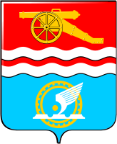 Свердловская областьКаменск-Уральский городской округОрган местного самоуправления «Управление образования Каменск-Уральского городского округа» П Р И К А З от  05.11.2020 № 334 О проведении муниципального этапа всероссийской олимпиады школьников 
в 2020-2021 учебном году В соответствии с письмом Министерства Просвещения Российской Федерации    (Минпросвещения России) от 28.10.2020 № ВБ-2003/03 «О проведении муниципального этапа всероссийской олимпиады школьников 2020/21 учебного года», приказом Министерства образования и молодежной политики Свердловской области 
от 29.10.2020 № 791-Д «Об организации и проведении муниципального этапа всероссийской олимпиады школьников в Свердловской области в 2020-2021 учебном году» и от 07.08.2020 № 614-Д «Об обеспечении организации и проведения всероссийской олимпиады школьников в Свердловской области в 2020-2021 учебном году»ПРИКАЗЫВАЮ: Провести в период с 10 ноября 2020 года по 10 декабря 2020 года муниципальный этап всероссийской олимпиады школьников по русскому языку, литературе, иностранным языкам, истории, обществознанию, праву, экономике, географии, математике, информатике, физике, астрономии, химии, биологии, экологии, физической культуре, ОБЖ, МХК, в соответствии с графиком проведения и проверки олимпиадных работ муниципального этапа предметных олимпиад в 2020-2021 учебном году (приложение). Местами проведения олимпиады определить муниципальные образовательные организации, в которых проходят обучение участники олимпиады.Обеспечить соблюдение Санитарно-эпидемиологических требований 
к устройству, содержанию и организации работы образовательных организаций 
в условиях распространения новой коронавирусной инфекции(COVID-19), утвержденных постановлением Главного государственного врача Российской Федерации от 30 июня 2020 г. № 16 (зарегистрировано Министерством юстиции Российской Федерации 3 июля 2020 г.) (далее – Требования), постановления Главного государственного санитарного врача Российской Федерации от 16 октября 2020 г. № 31 «О дополнительных мерах по снижению рисков распространения COVID-19 в период сезонного подъём заболеваемости острыми респираторными вирусными инфекциями                  и гриппом» при проведении муниципального этапа олимпиады. При необходимости организовать проведение муниципального этапа всероссийской олимпиады с использованием дистанционных технологий обучения.Возложить ответственность за проведение муниципального этапа всероссийской олимпиады школьников на территории Каменск-Уральского городского округа на муниципальное бюджетное учреждение дополнительного образования «Центр дополнительного образования» (Войтюшенко Г.Ф.). Утвердить: 1) состав оргкомитета по проведению муниципального этапа Олимпиады: Войтюшенко Г.Ф.	-	директор Центра дополнительного образования, председатель; Яркова Н.А.	-	старший методист ЦДО, заместитель председателя                                       (по согласованию). Члены оргкомитета: Бубенщикова В.В.	-	главный специалист Управления образования; Букач Т.В.	-	методист ЦДО (по согласованию); Гареева Л.Г.	-	кандидат педагогических наук, директор МАОУ «Средняя школа № 17»; Коржавина А.В.	-	заместитель директора по УВР ЦДО (по согласованию); Усова И.В.	-	методист ЦДО, член муниципальной предметно-методической комиссии Олимпиады (по согласованию); состав жюри по проверке олимпиадных заданий (прилагается); количество баллов по каждому общеобразовательному предмету и классу, необходимое для участия на муниципальном этапе Олимпиады (прилагается); квоты победителей и призёров муниципального этапа Олимпиады                             по каждому предмету (прилагаются);график проведения муниципального этапа всероссийской олимпиады школьников в Каменск-Уральском городском округе (прилагается);требования к организации и проведению муниципального этапа олимпиады.4. Председателю оргкомитета по проведению муниципального этапа Олимпиады: организовать работу по сопровождению муниципального этапа Олимпиады; организовать передачу олимпиадных заданий по Деловому каналу связи; подготовить результаты муниципального этапа Олимпиады по каждому общеобразовательному предмету (рейтинг победителей и призёров муниципального этапа Олимпиады) для утверждения начальником Управления образования и для опубликования на официальном сайте организатора Олимпиады, в том числе протоколы жюри муниципального этапа Олимпиады по каждому предмету, в соответствии 
с Федеральным законом от 27.07.2006 № 152-ФЗ «О персональных данных», 
до 31.12.2019 г.; подготовить для передачи организатору регионального этапа всероссийской олимпиады школьников в установленном формате результаты участников Олимпиады. Руководителям Средних школ №№ 1, 2, 3, 5, 7, 15, 16, 17, 19, 20, 21, 22, 25, 30, 31, 34, 35, 37, 38, 40, 51, 60, Основных школ № 14, 27, Лицеев №№ 9, 10, Центра образования «Аксиома», Каменск-Уральской гимназии, ГБОУ СО КШИ «Екатеринбургский кадетский корпус» филиал Каменск-Уральский кадетский корпус создать необходимые условия для проведения олимпиады в соответствии с Порядком проведения всероссийской олимпиады школьников. Обеспечить:санитарно-эпидемиологические условия к организации и проведения, действующие на момент проведения олимпиады;при получении олимпиадных заданий размножить их по количеству участников олимпиады (загрузить комплекты заданий в информационные программные средства);по окончанию олимпиады предоставить работы участников организатору (ЦДО) для проверки в течение дня. Рекомендовать руководителям Средних школ №№ 1, 2, 3, 5, 7, 15, 16, 17, 19, 20, 21, 22, 25, 30, 31, 32, 34, 35, 37, 38, 40, 51, 60, Основных школ № 14, 27, Лицеев №№ 9, 10, Центра образования «Аксиома», Каменск-Уральской гимназии, ГБОУ СО КШИ «Екатеринбургский кадетский корпус» филиал Каменск-Уральский кадетский корпус, ЦДО направить работников, включенных в состав жюри и указанных в приложении для проверки олимпиадных работ. Оргкомитету по проведению 	муниципального 	этапа олимпиады 
до 15 февраля 2021 года обеспечить оформление грамот победителям и призёрам муниципального этапа олимпиады, в целях последующего их награждения организатором олимпиады. Контроль исполнения настоящего приказа оставляю за собой. Начальник Управления образования 	 	 	 	 	 	 	Л.М. Миннуллина Утвержденоприказом начальника Управления образования                   от 05.11.2020 № 334 График проведения и проверки олимпиадных работ муниципального этапа предметных олимпиад в 2020-2021 учебном году Начало олимпиад в 10.00.Утвержденоприказом начальника Управления образования                   от 05.11.2020 № 334 Количество баллов
по каждому общеобразовательному предмету и классу, необходимое для участия
на муниципальном этапе олимпиады Утвержденоприказом начальника Управления образования                   от 05.11.2020 № 334 Квоты победителей и призёров муниципального этапа Олимпиады 
по каждому предмету Предельная квота победителей и призёров муниципального этапа Олимпиады                              по каждому общеобразовательному предмету составляет 45 процентов от общего числа участников Олимпиады на основании рейтинга по каждой параллели, при этом число победителей Олимпиады не должно превышать 8 процентов от общего числа участников Олимпиады по каждому общеобразовательному предмету. Участники муниципального этапа Олимпиады, набравшие наибольшее количество баллов, признаются победителями муниципального этапа Олимпиады при условии,                            что количество набранных ими баллов превышает половину максимально возможных. Призерами муниципального этапа Олимпиады в пределах установленной квоты победителей и призеров признаются все участники муниципального этапа Олимпиады, следующие в итоговой таблице за победителями, набравшие более 50 процентов                                 от максимально возможных баллов. В случае, когда у участника муниципального этапа Олимпиады, определяемого                                в пределах установленной квоты в качестве призера, оказывается количество баллов такое же, как и у следующих за ним в итоговой таблице, решение по данному участнику и всем участникам, имеющим с ним равное количество баллов, определяется жюри муниципального этапа олимпиады (либо все участники признаются призерами, если набранные ими баллы – больше половины максимально возможных, либо все участники не признаются призерами, если набранные ими баллы не превышают половины максимально возможных). Список победителей и призеров муниципального этапа Олимпиады утверждается Управлением образования. Победители и призеры муниципального этапа Олимпиады награждаются дипломами. Утвержденоприказом начальника Управления образования                   от 05.11.2020 № 334 Состав жюри по проверке олимпиадных заданий1. Английский язык 1. Мальцева И.В. - председатель 2.Дворникова Т.Г. – Средняя школа № 1 3.Дьячкова М.Ю. – Средняя школа № 24.Бахарева Г.Ю. – Средняя школа № 3 5.Маранчак Э.С. – Средняя школа № 36.Максимова Л.А. – Каменск-Уральская гимназия 7.Черночкутова Л.А. – Средняя школа № 5 8.Ахлюстина Е.В. – Лицей № 99.Бачурина И.А. – Лицей № 1010.Францева И.А. – Лицей № 10 11.Русакова Т.М. – Основная школа № 14 12.Кондратина С.А. – Средняя школа № 15 13.Перевалова А.С. – Средняя школа № 16 14.Головешкина С.Ю – Средняя школа № 1615.Гуляева А.А. – МАОУ «Средняя школа № 17»16.Семиволкова И.И. – Средняя школа № 1917.Татолина Н.И. – Средняя школа № 2018.Корнева Л.С. – Средняя школа № 2019.Горбунова Е.Б. – Средняя школа № 2220. Булаева Д.О. – Средняя школа № 2221.Епифанова Е.А. – Средняя школа № 2522.Истомина А.Е. – Средняя школа № 2523.Суворкова С.В. – Средняя школа № 3024.Устратова С.П. – Средняя школа № 3425.Черновал Н.А. – Средняя школа № 3426.Байгашкарова Е.Ш. – Средняя школа № 3527.Мясникова Е.А. – Средняя школа № 3528.Квачева О.Ю. – Средняя школа № 3729.Юрк И.В. – Средняя школа № 3830.Семенова И.В. – Средняя школа № 4031.Гилева Л.А. – Средняя школа № 4032.Комарова Н.С. – Средняя школа № 6033.Усмиянова В.М. – ОЦ «Аксиома»Астрономия 1.Дорогина В.Ю. – Лицей № 10, председатель2.Желонкин Д.А. – Средняя школа № 13.Прудников А.Н. – Средняя школа № 16Биология1.Мурзина М.Ф. – Средняя школа № 1 2.Конин А.А. –Средняя школа № 2 3.Задорожная В.А. – Средняя школа № 2 4.Алехина Е.А. – Средняя школа № 35.Вотякова Т.В. – Каменск-Уральская гимназия6.Полянская Е.С. – Каменск-Уральская гимназия7.Силкова О.Н. – Лицей № 98.Кокшарова В.А. – Лицей № 109.Кондратьева Н.Г. Средняя школа № 1110.Камкина Т.В. – Основная школа № 1411.Желонкина Т.С. – Средняя школа № 1512.Петухова Л.И. – Средняя школа № 1613.Комарова А.С. – Основная школа № 2714.Мезенцева Е.В. – Средняя школа № 5115.Меровщикова Т.В. – Средняя школа № 1916.Коротовских Г.И. – Средняя школа № 2017.Лыкова И.В. – председатель18.Кравцова Е.В. – Средняя школа № 2219.Баркова О.В. – Средняя школа № 2520.Шукшина Т.Е. – Средняя школа № 3221.Аксентьева Н.В. – Средняя школа № 3022.Рахманова О.К. – Средняя школа № 3423.Ермоленко М.С. – Средняя школа № 3724.Мукасеева Т.Ю. – Средняя школа № 4025.Амосова Л.Г. – Средняя школа № 6026.Медведевских Е.Н. – ЦО «Аксиома»География 1.Вершинина Е.В. – Председатель2.Чистякова Л.А. – Каменск-Уральская гимназия3.Вахрушева И.В. – Средняя школа № 54.Устинова Ю.Н. – Средняя школа № 155.Балакирева А.Ю. – МАОУ «Средняя школа № 17»6.Антропова Н.А. – Средняя школа № 197. Андреева Е.А. – Средняя школа № 208. Катюхина Н.В. – Средняя школа № 219.Абелинскене О.П. – Средняя школа № 2210.Петрова В.Н. – Средняя школа № 2511.Антипина Е.Н. – Средняя школа № 4012.Жеребятьева И.Г. – Средняя школа № 6013.Девятерикова О.Г. – Кадетский корпусИнформатика 1.Суворкова Н.Г. – председатель  2.Котова Ю.Н. – ЦДО 3.Беспалова В.Ю. – Лицей № 10 4.Дробышевская М. В. – Средняя школа № 25 5.Алексеева Н.А. – Средняя школа № 36.Павленко Е.С. – Средняя школа № 347.Холкина С.И. – Средняя школа № 40История1.Маскалева С.А. – председатель2.Григорьева И.Н. – Средняя школ № 33.Вишнякова Т.Г. – Средняя школа № 164.Назарова О.В. – Средняя школа № 345.Чебыкина В.Н. – Средняя школа № 316.Ячменева В.В. –Каменск -Уральская гимназияЛитература1.Усова И.В. – председатель 2.Суворова В.Н. – Средняя школа № 13.Забродина О.Е. – Средняя школа № 24.Крахмальник Т.С. – Средняя школа № 35.Мальцева Е.А. – Средняя школа № 36.Вересникова Т.А. Каменск -Уральская гимназия7.Глушкова И.М. – Каменск -Уральская гимназия8.Лобода Н.И. – Средняя школа № 59.Теплякова Н.А. – Средняя школа № 510.Павлова И.Н. – Лицей № 911.Ершова Е.Г. – Лицей № 1012.Садовникова Ф.В. – Лицей № 1013.Соловьева Г.А. – Средняя школа № 1114.Муфазалова И.М. – Средняя школа № 1515.Лукина Н.Д. – Средняя школа № 1616.Усова О.А. – Средняя школа № 1617.Маник С.В. –МАОУ «Средняя школа № 17»18.Баландина Н.Н. – Средняя школа № 1919.Марутина Л.Д. – Средняя школа № 1920.Муравьева Л.И. – Средняя школа № 2121.Пешкова Е.Л. – Средняя школа № 2122.Глушенкова Ю.И. – Средняя школа № 2223.Клокова Ю.М. – Средняя школа № 2224.Кропачева Л.В. – Средняя школа № 2525.Беклкнищева И.В. – Средняя школа № 3026.Осинцева Е.И. – Средняя школа № 3027.Аристархова Л.П. – Средняя школа № 3128.Малькова Н.С. – Средняя школа № 3129.Гурченкова И.А. – Средняя школа № 3430.Берсенева Н.А. – Средняя школа № 3531.Плотникова А.Н. – Средняя школа № 3532.Артамонова И.М. – Средняя школа № 3833.Сугоняева Н.А. – Средняя школа № 4034.Шулпина С.Н. – Средняя школа № 4035.Лазарева Н.А. – Средняя школа № 4036.Суслопарова И.С. – Средняя школа № 4037.Лошманова Т.Е. – Кадетский корпус38.Шарапова Н.А. – ЦО «Аксиома»  Математика1.Голубь Т.В. – председатель 2.Полевая О.В. – Средняя школа № 21 3.Юнцевич С.Л. – Основная школа № 14 4.Блохина С.В. – Средняя школа № 21 5.Ковалко Л.Я. – Средняя школа № 60 6.Воронина Н.В. – Средняя школа № 31 7.Коноплина Е.Ю. – Средняя школа № 31 8.Губина В.Л. – Средняя школа № 1 9.Баланина Н.Ф.- Средняя школа № 37 10.Булатова Н.А.- Средняя школа № 1 	11.Томилова И.Г. – Средняя школа № 40 12.Загидуллина Н.А. – Средняя школа № 38 13.Светлакова С.А. – Средняя школа № 2 14.Середкина И.В. – Средняя школа № 19 15.Тугачева Н.Г. – Средняя школа № 22 16.Занадворова Л.О. – Средняя школа № 30 17.Семенякина О.Ю. – Лицей № 1018.Дубина О.В. – Средняя школа № 519.Тумашова М.М. – Средняя школа № 520.Серажитдинова Н.Ж. – Средняя школа № 1721.Захарова С.З. – Средняя школа № 722.Телятникова С.П. – Лицей № 923.Черникова Ю.В. – Средняя школа № 324.Голубева Е.И. – Средняя школа № 1525.Якупова Е.Л. – Лицей № 1026.Буракова Ю.Д. – Каменск-Уральская гимназия27.Кузнецов В.И. – Лицей № 1028.Коваленко Е.К. – Средняя школа № 25Искусство (мировая художественная культура) 1.Колчанова С.В. – Председатель2.Агафонова Л.Я. – Средняя школа № 53.Климова С.Г. – Средняя школа № 74.Шиморина Т.А. – Средняя школа № 155.Попова О.А. – Средняя школа № 216.Якова С.В. – Средняя школа № 347.Селютина Э.В. – Средняя школа № 358.Махнутина С.А. – Средняя школа № 60ОБЖ1.Бабракова Е.В. – председатель2.Мясникова Л.Л. – Средняя школа № 13.Антропова Ю.В. – Средняя школа № 34.Глушкова И.М. – Каменск-Уральская гимназия5.Чупахин Г.В. – Средняя школа № 56.Вяткин Д.Н. – Средняя школа № 167.Журавлева П.В. – МАОУ «Средняя школа № 17»8.Лавриненко Т.Н. – Средняя школа № 209.Прибыткин М.Б. – Средняя школа № 2510.Константинова С.А. – Средняя школа № 3111.Шаваева Л.С. – Средняя школа № 3512.Блинова Л.В. – Средняя школа № 4013.Анчугова Л.А. – Средняя школа № 60 Обществознание 1.Маскалева С.А. – председатель2.Ваулина М.П. – Лицей № 103.Телятников А.Ю. – Средняя школа № 194.Таранкова Л.В. – Средняя школа № 255.Романенко Г.А. – Средняя школа № 346.Селюнина О.А. – Средняя школа № 217.Василенко Г.Ф. – Средняя школа № 408.Кочетова Л.И. – ЦО «Аксиома»Право1.Маскалева С.А. – председатель 2.Игашева О.Г. – Лицей № 93.Зинурова С.С. – Средняя школа № 154.Копчиков А.Ю. – Кадетский корпус Русский язык 1.Усова И.В. – Председатель 2.Колесникова Л.В. – Средняя школа № 1 3.Пережогина Т.А. – Средняя школа № 24.Лысанова Е.А. – Средняя школа № 35.Котекина Л.В. – Каменск-Уральская гимназия6.Малышкина Т.А. – Средняя школа № 77.Трефилова Е.А. – Средняя школа № 78.Белоносова Н.А. – Лицей № 109.Белова Н.Н. – Основная школа № 1410.Сошина Т.В. – Средняя школа № 1511.Кашпар О.В. – Средняя школа № 1512.Мальчихина М.Н. – Средняя школа № 1613.Баженова Т.В. – Средняя школа № 1614.Помогаева С.А. – МАОУ «Средняя школа № 17»15.Корнеева С.А. – Средняя школа № 1916.Халимова Е.Н. – Средняя школа № 2017.Бабакина Н.П. – Средняя школа № 2118.Уварова О.Н. – Средняя школа № 2119.Бессараб Н.П. – Средняя школа № 2220.Просвирнина Е.И. – Средняя школа № 2221.Кунгурова С.В. – Средняя школа № 2522.Аввакумова Т.В. – Основная школа № 2723.Осинцева Е.И. – Средняя школа № 3024.Слётова Н.В. – Средняя школа № 3125.Биндюкова Н.С. – Средняя школа №3226.Устьянцева Н.Н. – Средняя школа №  3427.Ганьшина Л.М. – Средняя школа № 3528.Кушнерёва О.В. – Средняя школа № 3729.Чеснокова Е.П. – Средняя школа № 3730.Мухортникова О.Л. – Средняя школа № 3831.Хрипунова Л.В. – Средняя школа № 4032.Касимова Т.Г. – Средняя школа № 4033.Емельянова Е.В. – Средняя школа № 6034.Калистратова О.Н. – ЦО «Аксиома»Физика1.Магдюк Л.Н. – председатель 2.Жарская О.В. – Средняя школа № 23.Вихарева Н.В. – Средняя школа № 54.Ямова М.В. – Средняя школа № 195.Дюрягина И.А. – Средняя школа № 226.Белькова Е.В. – Основная школа № 277.Нейштетер М.Р. – Средняя школа № 308.Коверзнева Т.К. – Средняя школа № 349.Мещерских М.С. – Средняя школа № 3510.Иванцова М.В. – Средняя школа № 3711.Кичева Т.В. – Средняя школа № 40Физическая культура 1.Шаймарданов В.З. – Средняя школа № 192.Вахрушева А.А. – Средняя школа № 33.Волкова К.Н. – Средняя школа № 74.Зайнетдинова Г.В. – Средняя школа № 75.Шадрина О.Н. – Основная школа № 146.Бурдукова Т.А. – Средняя школа № 167.Косожихина Е.В. – Средняя школа № 168.Круппа Ю.С. – Средняя школа № 199.Алехина О.А. – Средняя школа № 2210.Абадовская Т.М. – Средняя школа № 2211.Перевалова Ю.В. – Средняя школа № 2512.Овсянникова Е.В. – Средняя школа № 3013.Кузнецова Н.А. – Средняя школа № 3114.Протасова С.В. – Средняя школа № 3415.Гаврилова М.Н. – Средняя школа № 3516.Иванова Л.А. – Средняя школа № 6017.Загвоздина Т.С. – ЦО «Аксиома»18.Махаева Л.Л. – ЦО «Аксиома»19.Печенкина З.Б. – Каменск-Уральская гимназияХимия1.Магдюк Л.Н. – председатель2.Голованова О.В. – Каменск-Уральская гимназия3.Васильева Н.С. – Средняя школа № 54.Леонтьева О.А. – Лицей № 95.Емельянова С.Н. – Лицей № 106.Карасева Т.В. – Средняя школа № 157.Аввакумова Н.В. – Средняя школа № 168.Пестова Н.Ю. – Средняя школа № 209.Чикунова Е.В. – Средняя школа № 2510.Харитонцева С.В. – Средняя школа № 3011.Лаптева Е.И. – Средняя школа № 34Экология  1.Алтухова Н.П. – председатель 2.Яковлева Н.Ф. – Средняя школа № 16 3.Меровщикова Т.В. – Средняя школа № 19 4.Ефремова Т.Г. – Основная школа № 27 5.Ляхова Т.Ф. – ЦДО 6.Скобелина О.В. - ЦДОЭкономика1.Иванова Е.Л. – председатель2.Шматко Т.И. – МАОУ «Средняя школа № 17»3.Пермякова Е.В. – Средняя школа № 16 4.Копоть Е.Ю. – Средняя школа № 22 Утвержденоприказом начальника Управления образования                   от 05.11.2020 № 334 ТРЕБОВАНИЯ к организации и проведению школьного этапа всероссийской олимпиады школьников в Каменск-Уральском городском округе по каждому общеобразовательному предмету                              в 2020-2021 учебном году1. Общие требования1.1. Настоящие требования к проведению муниципального  этапа всероссийской олимпиады  школьников (далее — Олимпиада) составлены на основе Порядка проведения всероссийской олимпиады школьников, утвержденного приказом Министерства образования и науки Российской Федерации (Минобрнауки России) от 18 ноября 2013 г. № 1252.Основными целями и задачами Олимпиады являются выявление талантливых обучающихся в области обществознания, развитие творческих способностей и интереса к научно-исследовательской деятельности учащихся; популяризация обществоведческих знаний, формирование будущей интеллектуальной элиты государства.Для проведения муниципального этапа Олимпиады создаются организационный комитет (далее — Оргкомитет) и жюри.1.2. Функции Оргкомитета муниципального этапа ОлимпиадыСостав Оргкомитета муниципального этапа Олимпиады утверждается органом местного самоуправления, осуществляющим управление в сфере образования (далее – организатор муниципального этапа Олимпиады).Оргкомитет выполняет следующие функции:определяет организационно-технологическую модель проведения муниципального этапа олимпиады;обеспечивает организацию и проведение муниципального этапа олимпиады в соответствии с утвержденными региональной  методической комиссией олимпиады требованиями к проведению муниципального этапа олимпиады, Порядком  проведения всероссийской олимпиады школьников (утвержден приказом Министерства образования и науки Российской Федерации от 18 ноября 2013 г. № 1252 и изменений, внесенных в Порядок (приказ Минобрнауки России от 17 марта 2015 г. № 249 и от 17 декабря 2015 г. № 1488)) и действующими на момент проведения олимпиады санитарно-эпидемиологическими требованиями к условиям и организации обучения в организациях,  осуществляющих  образовательную деятельность по образовательным программам основного общего и среднего общего образования;осуществляет кодирование (обезличивание) олимпиадных работ участников муниципального этапа олимпиады;несет ответственность за жизнь и здоровье участников олимпиады во время проведения муниципального этапа олимпиады;обеспечивает тиражирование заданий Олимпиады и листов для кодирования работ в необходимом для проведения состязаний количестве, их брошюровку и закрытое хранение до начала проведения туров;инструктирует участников Олимпиады и сопровождающих их лиц;рассматривает конфликтные ситуации, возникшие при проведении Олимпиады;обеспечивает процесс рассмотрения апелляций.1.3 Функции Жюри муниципального этапа ОлимпиадыЖюри муниципального этапа Олимпиады утверждается организатором муниципального этапа Олимпиады и выполняет следующие функции:принимает для оценивания закодированные (обезличенные) олимпиадные работы участников олимпиады;оценивает выполненные олимпиадные задания в соответствии с утверждёнными критериями и методиками оценивания выполненных олимпиадных заданий;  проводит с участниками олимпиады анализ олимпиадных заданий и их решений;осуществляет очно по запросу участника олимпиады показ выполненных им олимпиадных заданий;представляет результаты олимпиады ее участникам;рассматривает очно апелляции участников олимпиады с использованием видео-фиксации;определяет победителей и призеров олимпиады на основании рейтинга в соответствии с квотой, установленной организатором олимпиады соответствующего этапа;представляет организатору олимпиады результаты олимпиады (протоколы) для их утверждения;составляет и представляет организатору соответствующего этапа олимпиады аналитический отчет о результатах выполнения олимпиадных заданий.1.4 Порядок регистрации участников ОлимпиадыУчастниками муниципального этапа Олимпиады являются: победители и призеры школьного этапа Олимпиады текущего учебного года; победители и призеры муниципального этапа Олимпиады предыдущего учебного года, если они продолжают обучение                   в образовательных организациях; Все участники муниципального этапа Олимпиады проходят в обязательном порядке процедуру регистрации.Регистрация обучающихся для участия в муниципальном этапе Олимпиады осуществляется Оргкомитетом перед началом ее проведения.При регистрации представители Оргкомитета проверяют правомочность участия обучающихся в муниципальном туре Олимпиады и достоверность имеющейся в распоряжении Оргкомитета информации о них.1.5 Перечень материально-технического обеспечения, необходимого для выполнения олимпиадных заданий 1) Для муниципального этапа Олимпиады каждому участнику предоставляются задания, распечатанные на специальных бланках (формат А4), в  которые они вносят ответы. Для написания сочинение-эссе они обеспечиваются стандартными ученическими тетрадями в линейку (12 листов). Кроме того, каждый участник должен быть обеспечен бумагой (формат  А4)  для черновиков,                         за исключением случаев, предусмотренных требованиями по каждому общеобразовательному предмету. 2) Перед началом тура участник заполняет прикрепленный к бланкам заданий титульный лист, указывая на нем свои данные.Делать какие-либо записи, указывающие на авторство работы на бланках заданий, тетрадях категорически запрещается.3) Участники выполняют работы ручками, цвет которых определяется решением Оргкомитета.1.6. Перечень справочных материалов, средств связи и электронно-вычислительной техники, разрешенных к использованию.Во время туров участникам запрещается пользоваться справочной литературой, собственной бумагой, электронными средствами связи, за исключением случаев, предусмотренных требованиями по каждому общеобразовательному предмету. Участники вправе выполнять олимпиадные задания для более старших классов                                     по отношению к тем, в которых они проходят обучение. Участники должны быть предупреждены, что в случае прохождения на последующие этапы олимпиады они будут выполнять олимпиадные задания, разработанные для класса, который они выбрали на школьном этапе олимпиады.1.7 Общие принципы составления олимпиадных заданий и формирования комплектов заданий:комплект заданий готовится отдельно по каждому общеобразовательному предмету                и отдельно по классам / группам параллелей классов;задания не допускают различных трактовок и имеют логически непротиворечивое решение, характеризуются новизной и творческой направленностью, сочетают задания разного уровня;задания обеспечивают комплексный характер проверки знаний участников;уровень сложности позволяет заданий позволяет выявить школьников, имеющих высокий уровень подготовки по предмету, творческие способности, интерес к научной (научно - исследовательской) деятельности;олимпиадные задания разработаны на основе содержания образовательных программ начального общего / основного общего / среднего общего образования углублённого уровня;стоимость отдельных заданий в баллах определяется их сложностью относительно друг друга;шкала оценивания (итоговое максимальное количество баллов) предполагает минимизацию возможности получения участниками одинакового результата.1.8 Общее описание необходимого материально-технического обеспечения для выполнения олимпиадных заданий:- при проведении школьного этапа олимпиады каждому участнику предоставляется отдельное рабочее место, оборудованное в соответствии с требованиями, т.е. участники должны сидеть по одному за столом и находиться на таком расстоянии друг от друга, чтобы не видеть работу соседа;- рабочие места участников должны обеспечивать им равные условия, соответствовать санитарно-эпидемиологическим правилам и нормам, действующим на момент проведения школьного этапа олимпиады;- в каждой аудитории должен быть компьютер и динамики (колонки) для прослушивания;- в аудитории должна быть обеспечена хорошая акустика;- задание конкурса понимания устного текста записывается в формате MP3 (аудиофайл). 
В каждой аудитории, где проводится олимпиада, на рабочем столе компьютера должен быть необходимый файл с записью задания. Звук должен транслироваться через динамики;- для проведения лексико-грамматического теста и конкурса письменной речи не требуется специальных технических средств. Помимо необходимого количества комплектов заданий и листов ответов, в аудитории должны быть запасные ручки, запасные комплекты заданий и запасные листы ответов. Для конкурса письменной речи необходима бумага для черновиков;- для проведения конкурса устной речи необходимо обеспечить аудио или видеозапись ответов участников;- олимпиадные задания передаются в общеобразовательные организации - места проведения школьного этапа олимпиады по каналам закрытой связи не позднее чем за 2 рабочих дня до проведения школьного этапа олимпиады по общеобразовательному предмету, ответы (ключи)                          в день проведения школьного этапа олимпиады по общеобразовательному предмету;- участники должны быть обеспечены олимпиадными заданиями, бланками для выполнения заданий, черновиками, авторучками, иными материалами, предусмотренными требованиями;- в случае наличия практического тура участникам должен быть обеспечен доступ                                    к необходимому материально-техническому оборудованию и инвентарю в соответствии                                   с требованиями;- в аудитории должны быть часы, поскольку выполнение тестов требует контроля времени;- для полноценной работы жюри должно быть предоставлено отдельное помещение, оснащенное техническими средствами: компьютером, принтером и копировальным аппаратом                         с достаточным количеством бумаги; канцелярскими принадлежностями: ручками (по числу членов жюри), ножницами и степлером.1.9 Общие критерии и методики оценивания выполненных олимпиадных заданий:- оценивание выполненных олимпиадных заданий проводится по единым критериям                  в соответствии с ответами (ключами), подготовленными МПМК; - итоговый балл каждого участника определяется суммированием результатов выполнения всех заданий;- жюри оценивает только то, что написано в работе участника, черновики и зачёркнутые решения не оцениваются.1.10 Процедура кодирования (обезличивания), декодирования и оценивания выполненных заданий1) Для кодирования (обезличивания), декодирования работ Оргкомитетом создается специальная комиссия в количестве не менее двух человек на каждый класс.  2) После окончания олимпиады работы участников отдельно по каждому классу передаются шифровальной комиссии на кодирование. На первой странице бланка заданий и белых страниц первых листов тетради  пишется соответствующий  код, указывающий № класса и № работы  (например, 9–01, 10–01, 11–01), который дублируется на прикрепленном листе для шифрования                     и обложке тетрадей. После этого лист для кодирования  и обложки  тетрадей отделяются от самой работы. В случае, если на страницах самой работы присутствует указание на автора, данная работа на проверку в жюри не передается, —  участник за данный вид задания получает «ноль» баллов.3) Все листы для кодирования  (отдельно для каждого) отдаются председателю шифровальной комиссии, который помещает их в сейф и хранит там до показа работ.4) При необходимости — для показа работ и проведения апелляции —  шифровальная комиссия может декодировать работы.5) Работа по кодированию (обезличиванию), проверке и процедура внесения баллов                              в компьютер организованы так, что полная информация о рейтинге каждого участника Олимпиады доступна только членам шифровальной комиссии.6)   Жюри рассматривает записи решений, приведенные только  в чистовике. Черновик  жюри не проверяется, и его содержание не может служить в качестве аргументов ни одной из сторон   во время процедуры апелляции.7) По каждому заданию работа каждого участника должна быть оценена не менее чем  двумя членами  жюри. В случае расхождения их оценок вопрос об окончательном определении баллов, выставляемых за  выполнение  указанного задания, выносится на решение председателя жюри.8) Результаты проверки всех работ участников Олимпиады члены  жюри заносят в итоговую ведомость оценивания работ участников муниципального этапа Олимпиады.1.11 Порядок анализа олимпиадных заданий, их решений  и показа работОсновная цель процедуры  анализа  заданий —  информировать участников Олимпиады                       о правильных вариантах ответов на предложенные задания, объяснить допущенные ими ошибки                     и недочеты, убедительно показать, что выставленные им баллы соответствуют принятой системе оценивания. Решение о форме проведения разбора заданий принимает организатор муниципального этапа олимпиады.В процессе проведения анализа заданий участники Олимпиады должны получить                               всю необходимую информацию по поводу объективности оценивания их работ, что должно привести к уменьшению числа необоснованных апелляций по результатам проверки.Анализ  олимпиадных заданий проводится после их проверки и анализа в очной форме,                       на разборе заданий могут присутствовать все участники Олимпиады. Необходимое оборудование                       и оповещение участников о времени и месте разбора заданий обеспечивает Оргкомитет. В ходе анализа заданий и их решений представители жюри подробно объясняют критерии оценивания каждого из заданий и дают общую оценку по итогам выполнения заданий каждого конкурса.В ходе анализа заданий представляются наиболее удачные варианты выполнения олимпиадных заданий, анализируются типичные ошибки, допущенные участниками Олимпиады.На показ работ допускаются только участники Олимпиады (без родителей                                                      и сопровождающих). Для показа работ  необходима одна большая аудитория. В аудитории должны быть столы для членов жюри и столы для участников, за которыми они самостоятельно просматривают свои работы. Участник имеет право задать члену  жюри вопросы по оценке приведенного им ответа и по критериям оценивания. В случае если  жюри соглашается                                          с аргументами участника по изменению оценки какого-либо задания в его работе, соответствующее изменение согласовывается с председателем  жюри и оформляется протоколом апелляции.Работы участников хранятся Оргкомитетом Олимпиады в течение одного года с момента                     ее окончания. 1.12 Порядок проведения апелляции по результатам проверки заданийАпелляция проводится в случаях несогласия участника Олимпиады с результатами оценивания его олимпиадной работы.Апелляции участников Олимпиады рассматриваются членами жюри (апелляционная комиссия).Рассмотрение апелляции проводится в спокойной и доброжелательной обстановке.  Участнику Олимпиады, подавшему апелляцию, предоставляется возможность убедиться в том,                   что его работа проверена и оценена в соответствии с критериями и методикой, разработанными региональной предметно-методической комиссией. При этом критерии и методика оценивания олимпиадных заданий не могут быть предметом апелляции и пересмотру не подлежат.Апелляция участника Олимпиады должна быть рассмотрена не позднее чем через 3 часа                          с момента подачи соответствующего заявления.Для проведения апелляции участник Олимпиады подает письменное заявление. Апелляционное заявление принимается в течение одного астрономического часа после окончания показа работ на имя председателя жюри в установленной форме. При рассмотрении апелляции присутствует только участник Олимпиады, подавший заявление, имеющий при себе документ, удостоверяющий личность.По результатам рассмотрения апелляции выносится одно из следующих решений:об отклонении апелляции и сохранении выставленных баллов;об удовлетворении апелляции и корректировке баллов.Решения по апелляции принимаются простым большинством голосов. В случае равенства голосов председатель жюри имеет право решающего голоса.Решения по апелляции являются окончательными и пересмотру не подлежат.Рассмотрение  апелляции оформляется протоколом,  который подписывается членами жюри. Протоколы рассмотрения апелляции передаются председателю жюри для внесения соответствующих изменений в протокол и отчетную документацию.Документами по проведению апелляции являются:письменные апелляционные заявления участников Олимпиады; журнал (листы) регистрации апелляций;протоколы проведения апелляции, которые вместе с аудио или видеозаписью работы апелляционной комиссии хранятся в оргкомитете в течение 3 лет.Окончательные итоги  муниципального  этапа  Олимпиады утверждаются  жюри с учетом изменений, произошедших при проведении процедуры апелляции.Официальным объявлением  окончательных  итогов  является  итоговая таблица результатов выполнения олимпиадных заданий, заверенная  подписями  председателя и членов жюри, размещенная на сайте организатора муниципального  этапа Олимпиады.1.14 Порядок подведения итогов Олимпиады.Окончательные итоги муниципального этапа олимпиады подводятся на последнем заседании жюри после завершения процесса рассмотрения всех поданных участниками апелляций.Победители и призеры муниципального этапа олимпиады определяются на основании рейтинга  (набранных баллов)  за выполнение заданий на всех турах Олимпиады отдельно                          по 6-м, 7-м, 8-м, 9-м, 10-м  и 11-м классам и в соответствии с квотой, установленной организатором муниципального этапа.Документом, фиксирующим итоговые результаты муниципального этапа олимпиады, является протокол жюри муниципального этапа, подписанный его председателем, а также всеми членами жюри.Окончательные результаты проверки решений всех участников фиксируются в итоговой таблице, представляющей собой ранжированный список участников, расположенных по мере убывания набранных ими баллов. Участники с одинаковыми баллами располагаются в алфавитном порядке.Председатель жюри передает протокол по определению победителей и призеров                                         в оргкомитет для подготовки приказа об итогах муниципального этапа Олимпиады.Победители и призеры муниципального этапа Олимпиады награждаются поощрительными грамотами.2.Требования к организации и проведению школьного этапа олимпиады по предмету «Английский язык»1.Порядок проведения соревновательных туров.Муниципальный этап Всероссийской олимпиады по английскому языку проводится по единой для всех участников модели, то есть учащиеся 7-8 классов выполняют одни и те же задания, а также учащиеся 9-11-х классов выполняют одни и те же задания. Пакет заданий для учащихся 7-8 классов рассчитан на уровень сложности А2, пакет заданий для учащихся 9-11 классов рассчитан на уровень сложности А2+-В2. Каждый пакет заданий содержит три конкурса: 1. Конкурс понимания письменных текстов. 2. Лексико-грамматический тест.3. Конкурс письменной речи.Конкурс понимания письменных текстов, лексико-грамматический тест и конкурс письменной речи выполняются в письменной форме. Все инструкции по проведению конкурсов и методике оценивания показанных конкурсантами результатов входят в пакет олимпиадных заданий. Схема рассадки участников для письменных конкурсов должна быть такой, чтобы участник не мог видеть ответы соседей, выполняющих задания того же пакета заданий.Время начала туров: рекомендуемое время начала конкурсов: 10.00.Продолжительность конкурсов: 7-8 классы1. Конкурс понимания письменных текстов – 30 минут. 2. Лексико-грамматический тест – 30 минут. 3. Конкурс письменной речи – 30 минут. Общая продолжительность конкурса для 7-8 классов – 1 час 30 минут.9-11 классы1. Конкурс понимания письменных текстов – 45 минут. 2. Лексико-грамматический тест – 45 минут. 3. Конкурс письменной речи – 60 минут. Общая продолжительность конкурса для 9-11 классов – 2 часа 30 минут.Участники Олимпиады допускаются до всех предусмотренных программой письменных конкурсов. Промежуточные результаты письменных конкурсов или отказ от выполнения заданий одного из письменных конкурсов не могут служить основанием для отстранения от участия                             в Олимпиаде. Задания всех конкурсов, выполняемых в письменной форме, составлены в одном варианте, поэтому участники должны сидеть по одному за столом (партой). 2. Процедура проведения конкурсов регионального этапа всероссийской олимпиады школьников по английскому языку. 2.1 Процедура проведения письменных конкурсов.Для проведения письменных конкурсов в каждой аудитории должны находиться: - старший член жюри в аудитории, который проводит необходимый инструктаж, ведет учет времени и отвечает за количество сданных текстов заданий и листов ответов. - несколько членов жюри (количество членов жюри в аудитории зависит от количества участников), которые отвечают за порядок в аудитории, за рассадку участников в аудитории,                         за раздачу и сбор текстов заданий и листов ответов. Участники распределяются по аудиториям для проведения письменных конкурсов                                     в соответствии со списками, подготовленными оргкомитетом. Документы участников перед началом письменных конкурсов проверяют члены оргкомитета. За каждым участником закрепляется свой регистрационный номер. Члены жюри отвечают за рассадку участников                                    в аудитории в строгом соответствии со списками оргкомитета. В списках, подготовленных оргкомитетом для жюри, указывается только регистрационный номер участников, которые должны находиться в данной аудитории. Участники должны сидеть в аудитории на таком расстоянии друг от друга, чтобы не видеть работу соседа. Рассадку участников в аудитории осуществляют члены жюри. Участник может взять с собой в аудиторию ручку, очки, шоколад, воду. В аудиторию не разрешается брать бумагу, любые справочные материалы (словари, справочники, учебники и т.д.), пейджеры и мобильные телефоны, диктофоны, плееры и любые другие технические средства. Процедура проведения конкурса понимания письменного текстов. Каждому участнику перед началом выполнения заданий выдается лист ответов (Answer Sheet) и проводится инструктаж на русском языке по заполнению листов ответов и по порядку их сдачи после окончания работы: Участники заполняют графу Participant's ID number (свой регистрационный номер) на листах ответов. Все ответы необходимо отмечать на листах ответов. Правильный вариант пишется                             в соответствующей клеточке на листе ответов. 2.2 Процедура проведения конкурса на понимание письменных текстов, лексико-грамматического теста и конкурса письменной речи.Каждому участнику перед началом выполнения заданий выдается лист ответов (Answer Sheet) соответствующего конкурса и лист для черновика и проводится инструктаж на русском языке по заполнению листов ответов и по порядку их сдачи после окончания работы: - Участники заполняют графу Participant's ID number (регистрационный номер) на листах ответов. Все ответы необходимо отмечать на листах ответов. Правильный вариант пишется                             в соответствующей клеточке на листе ответов. - На листах ответов категорически запрещается указывать фамилии, делать рисунки или какие-либо отметки, в противном случае работа считается дешифрованной и не оценивается. - Исправления на листах ответов ошибками не считаются; однако почерк должен быть понятным; спорные случаи (о или а) трактуются не в пользу участника. - Ответы записываются только черными или синими чернилами/ пастой (запрещены красные, зеленые чернила, карандаш). После инструктажа по порядку заполнения листа ответов участникам раздаются тексты соответствующих заданий. В тексте заданий указано время выполнения заданий и даны                                   все инструкции по выполнению заданий на английском языке. Тексты заданий лексико-грамматического теста можно использовать в качестве черновика. Однако проверке подлежат только ответы, перенесенные в лист ответов. Сами тексты заданий сдаются вместе с листами ответов после окончания выполнения задания, но не проверяются. Для выполнения задания                             по конкурсу письменной речи участникам выдается чистый лист бумаги для черновика. Однако проверке подлежит только письменный ответ участника, перенесенный в лист ответов. Черновики и тексты заданий конкурса письменной речи сдаются вместе с листами ответов после окончания выполнения задания, но не проверяются. Запрещается выносить тексты заданий и любые записи                      из аудитории. Члены жюри, находящиеся в аудитории, должны зафиксировать время начала и окончания олимпиады на доске (например, 10.10 - 11.40.) За 15 и за 5 минут до окончания выполнения заданий старший член жюри в аудитории должен напомнить об оставшемся времени и предупредить                             о необходимости тщательной проверки работы и переносе ответов в листы ответов. По истечении времени, отведенного на выполнение соответствующих заданий, члены жюри собирают листы ответов, тексты заданий и черновики. Черновики не проверяются. Проверяются только листы ответов. 3. Критерии оценивания конкурсов 7-8 классы1. Конкурс понимания письменных текстов - 14 баллов (за каждый правильный ответ дается                       1 балл, всего 14 вопросов). 2. Лексико-грамматический тест - 50 баллов (за каждый правильный ответ дается 1 балл, всего 50 вопросов. Подробнее об оценивании данного конкурса см. Пояснительную записку к данному конкурсу.) 3. Конкурс письменной речи - 20 баллов (конкурс письменной речи проверяется по Критериям оценивания.). Максимальное общее количество баллов: 849-11 классы1. Конкурс понимания письменного текстов - 30 баллов (за каждый правильный ответ дается                    1 балл, всего 30 вопросов). 2. Лексико-грамматический тест - 50 баллов (за каждый правильный ответ дается 1 балл, всего 50 вопросов. Подробнее об оценивании данного конкурса см. Пояснительную к данному конкурсу.) 3. Конкурс письменной речи - 20 баллов (конкурс письменной речи проверяется по Критериям оценивания.). Максимальное общее количество баллов: 100Проверка работ раздела ‘Writing’ (конкурс письменной речи) включает следующие этапы:1) фронтальная проверка одной (случайно выбранной и отксерокопированной для всех членов жюри) работы; 2) обсуждение выставленных оценок с целью выработки сбалансированной модели проверки; 3) индивидуальная проверка работ: каждая работа проверяется в обязательном порядке двумя членами жюри независимо друг от друга (каждый член жюри получает чистую копию работы без каких-либо пометок). Если при проверке работ учащихся проверяющие разошлись в один балл,                     то оценка трактуется в пользу ребенка. При расхождении в два балла, оценка определяется                                по среднему арифметическому. При расхождении в три балла – назначается третий эксперт из наиболее опытных проверяющих. При расхождении в четыре и более баллов – работа проверяется комиссией. При этом решение об оценке соответствующих заданий принимает председатель жюри. 4. Порядок подсчета баллов муниципального этапаДля каждого участника полученные баллы за каждый конкурс суммируются. Победителем является тот участник, который набрал наибольшую сумму баллов.Методическая комиссия по английскому языку подготовила один комплект заданий                            для 7-8 классов и один комплект заданий для 9-11 классов. При подведении итогов выстраивается отдельный рейтинг для участников 7 и 8 классов, а также 9, 10 и 11 классов для определения победителя и призеров муниципального этапа в каждой параллели. 5. Перечень справочных материалов, средств связи и электронно-вычислительной техники, разрешенных к использованию. Во время конкурсов, показа работ и апелляций участникам запрещается пользоваться любой справочной литературой, собственной бумагой, электронными вычислительными средствами и любыми средствами связи. Участникам запрещается приносить мобильные телефоны, компьютеры и любые технические средства для фотографирования и записи звука в аудитории, где проводятся конкурсы, показ работ и апелляции. Если представителем оргкомитета или членом жюри у участника будет найдены любые справочные материалы                                или любые электронные средства для приема или передачи информации (даже в выключенном состоянии), члены оргкомитета или члены жюри составляют акт и результаты участника в данном конкурсе аннулируются, показ работ участника прерывается, апелляция участника                                                   не рассматривается.6. Перечень материально-технического обеспечения для выполнения олимпиадных заданий 1. Во всех «рабочих» аудиториях должны быть часы, поскольку выполнение тестов требует контроля за временем. 2. Помимо необходимого количества комплектов заданий и листов ответов, в аудитории должны быть запасные ручки, запасные комплекты заданий и запасные листы ответов. Комиссия просит размножать материалы заданий в формате А4 (не уменьшать формат). 3. Требования к организации и проведению школьного этапа олимпиады по предмету «Астрономия»Цель муниципального этапа состоит в популяризации астрономических знаний среди широкого круга учащихся, укрепление системы астрономического образования. Помимо этого, муниципальный этап призван помочь выделить школьников, способных решать задачи                                  по астрономии повышенного уровня, которые будут предложены на региональном                                                  и заключительном этапах олимпиады. Задания муниципального этапа основываются на тематической программе, составленной центральной предметно-методической комиссией всероссийской олимпиады школьников по астрономии. Участникам из каждой параллели должен быть предложен свой комплект заданий, при этом некоторые задания могут входить в комплекты нескольких возрастных параллелей                                  (как в идентичной, так и в отличающейся формулировке). Комплекты заданий должны обладать тематической полнотой, то есть соответствовать различным вопросам тематической программы олимпиады. Задания должны иметь теоретический характер, то есть не требовать для решения использования каких-либо астрономических приборов и электронно-вычислительных средств, за исключением непрограммируемого калькулятора, и выполняться в аудитории, без выхода на улицу. Комплект заданий должен содержать задания различной сложности. Примерно две трети заданий школьного этапа и одна треть заданий муниципального этапа должны представлять категорию                            1 - наиболее простые задания, доступные большинству участников этапа. Решение этих заданий должны предусматривать однократное применение какого-либо астрономического или физического закона с его возможным приложением к математическим вычислениям. Оставшаяся часть заданий относятся к категории 2, в рамках которого фактически задаются несколько вопросов, нахождение последовательных ответов на которые приводит в конечном итоге к решению всего задания. Соотношение количества заданий категории 1 и 2 может изменяться в разных возрастных параллелях с учетом специфики конкретной ситуации и уровня подготовки участников. Для каждого из заданий, включенных в комплект, предметно-методическая комиссия составляет подробное решение и рекомендации по оцениванию. Условия и решения олимпиадных заданий, критерии их оценивания публикуются на сайте организатора олимпиады после                                    ее проведения, свободно предоставляются участникам олимпиады. Необходимые справочные сведения для решения задания (значения физических и астрономических постоянных, физические характеристики планет и т. п.), которые заведомо не являются общеизвестными, приводятся в тексте условия или, если это предусмотрено соответствующей предметно-методической комиссией, выносятся на листы со справочными данными, которые выдаются участникам олимпиады вместе с условиями заданий. Муниципальный этап не предусматривает выполнение каких-либо практических                                     и наблюдательных задач по астрономии, их проведение не требует специального оборудования (телескопов и других астрономических приборов), поэтому материальные требования для их проведения не выходят за рамки организации стандартного аудиторного режима. Каждому участнику олимпиады должна быть предоставлена бумага для выполнения олимпиадных заданий: тетрадь в клетку или листы формата A4. Участники могут использовать свои письменные принадлежности (включая циркуль, транспортир, линейку и т. п.) и непрограммируемый инженерный калькулятор. В частности, калькуляторы, сертифицированные для использования на ЕГЭ, безусловно разрешаются для использования на любых этапах олимпиады. Желательно иметь в аудитории несколько запасных ручек синего или черного цвета. Желательно, чтобы аудитории,                          в которых проходит тур олимпиады, были оборудованы часами, которые видны всем участникам. Если в аудитории есть проектор, возможно включить демонстрацию таймера с отсчетом времени до завершения тура. Для полноценной работы жюри должно быть предоставлено отдельное помещение, оснащенное техническими средствами: компьютером, принтером и копировальным аппаратом с достаточным количеством бумаги; канцелярскими принадлежностями: ручками                               (по числу членов жюри), ножницами и степлером.В течение всего тура олимпиады в каждой аудитории находится дежурный, назначаемый оргкомитетом. Перед началом тура дежурные напоминают участникам основные положения регламента (о продолжительности тура, порядке оформления работы, правах участника                                                   и установленных запретах) и выдают листы с заданиями, соответствующими их параллели, а также справочные материалы, составленные методической комиссией с учетом специфики заданий. Отсчет времени, отведенного на выполнение олимпиадных заданий, начинается после выдачи условий заданий всем участникам в данной аудитории. При этом желательно выдавать листы лицевой стороной вниз — в таком случае участники будут иметь возможность начать ознакомление с текстом условий одновременно. В любом случае дежурный оповещает участников по прошествии каждого часа, а также за 30 минут, за 15 минут и за 5 минут до окончания тура. На протяжении всего тура участник имеет право: ● пользоваться своими канцелярскими принадлежностями, непрограммируемым инженерным калькулятором и выданными справочными данными; ● задавать вопросы по условиям заданий в очном или письменном виде, во втором случае передавая их присутствующим членам жюри или методической комиссии через дежурных                                   в аудиториях; ● употреблять пищу и безалкогольные напитки; ● временно покидать аудиторию, оставляя у наблюдателя условия заданий и свою работу. Во время работы над заданиями участнику запрещается: ● пользоваться средствами связи, вычислительной техникой (кроме непрограммируемого инженерного калькулятора), шпаргалками и справочной литературой (за исключением выданных справочных материалов);  ● обращаться с вопросами или просьбами к кому-либо, кроме дежурного, членов жюри                          и оргкомитета (в пределах их компетенции); ● преднамеренно указывать в работе какие-либо идентификационные данные или отметки, прямо или косвенно указывающие на авторство работы; Участник вправе завершить и сдать работу досрочно, после чего незамедлительно покидает аудиторию, в которой проводится турДля проверки решений участников формируется жюри, состоящее из числа педагогических, научно-педагогических и научных работников, аспирантов, студентов и иных специалистов                             в области астрономии и физики. Для обеспечения объективной и единообразной проверки решение каждого задания должно проверяться одним и тем же членом жюри у всех участников, а при достаточном количестве членов жюри — независимо двумя членами жюри с последующей коррекцией существенного различия в их оценках одной и той же работы. Решение каждого задания оценивается в соответствии с рекомендациями, разработанными предметно-методической комиссией. Альтернативные способы решения, не учтенные составителями заданий, также оцениваются в полной мере при условии их корректности. Во многих заданиях этапы решения можно выполнять в произвольном порядке; это не влияет на оценку за выполнение каждого этапа                         и за задание в целом. При частичном выполнении задания оценка зависит от степени и правильности выполнения каждого этапа решения, при этом частичное выполнение этапа оценивается пропорциональной частью баллов за этот этап. При проверке решения необходимо отмечать степень выполнения его этапов и выставленные за каждый этап количества баллов. Если тот или иной этап решения можно выполнить отдельно от остальных, он оценивается независимо. Если ошибка, сделанная на предыдущих этапах, не нарушает логику выполнения последующего                                и не приводит к абсурдным результатам, то последующий этап при условии правильного выполнения оценивается полностью. Жюри не учитывает решения или части решений заданий, изложенные в черновике, даже при наличии ссылки на черновик в чистовом решении. Об этом необходимо отдельно предупредить участников перед началом олимпиады. Жюри должно придерживаться принципа соразмерности: так, если в решении допущена грубая астрономическая или физическая ошибка с абсурдным выводом (например, скорость больше скорости света, масса звезды, существенно меньшая реальной массы Земли и т.д.), все решение оценивается в 0 баллов, тогда как незначительная математическая ошибка должна снижать итоговую оценку не более чем на 2 балла. Ниже представлена примерная схема оценивания решений по традиционной                                        8-балльной системе:  0 баллов — решение отсутствует, абсолютно некорректно, или в нем допущена грубая астрономическая или физическая ошибка;  1 балл — правильно угадан бинарный ответ («да-нет») без обоснования;  1–2 балла — попытка решения не принесла существенных продвижений, однако приведены содержательные астрономические или физические соображения, которые можно использовать при решении данного задания;  2–3 балла — правильно угадан сложный ответ без обоснования или с неверным обоснованием;  3–6 баллов — задание частично решено;  5–7 баллов — задание решено полностью с некоторыми недочетами;  8 баллов — задание решено полностью.  Выставление премиальных баллов сверх максимальной оценки за задание не допускается.4.Требования к организации и проведению школьного этапа олимпиады по предмету «Биология»Муниципальный этап олимпиады по биологии проводится в один теоретический тур.                         Цель теоретического тура – определение уровня теоретической подготовки участников олимпиады. Длительность теоретического тура не превышает 180 минут. Проведению муниципального тура олимпиады предшествует краткий инструктаж участников о правилах участия в данном мероприятии, а также инструктаж по технике безопасности. Муниципальный этап Всероссийской олимпиады по биологии проводится по олимпиадным заданиям, разработанным региональной предметно-методической комиссией. Для проведения теоретического тура предлагается пять комплектов для 7-х, 8-х, 9-х, 10–х и 11-х классов, включающие задания 4-х типов. Форма заданий – тестовая. В соответствии с рекомендациями Всероссийской предметной-методической комиссии по биологии, это обусловлено тем, что                             на решение каждого из них участник тратит минимальное время, а содержание охватывает практические все биологические разделы, характерные для соответствующей параллели. Кроме того, тестовые задания – основа теоретического Заключительного тура биологической олимпиады. Пакет документов для проведения муниципального тура олимпиады по биологии для учащихся 11 класса включает:•	комплект заданий для 11 класса;•	комплект ключей с критериями оценивания заданий для 11 класса;•	пояснительную записку.Теоретический тур для учащихся 11 класса состоит из тестовых заданий четырех типов.                            60 тестовых заданий, оцениваемых по 1 баллу за выбор одного правильного ответа из четырех возможных. 20 тестовых заданий, оцениваемых по 2 балла за правильный выбор нескольких правильных вариантов из пяти возможных. 19 заданий в виде суждений, с каждым из которых следует либо согласиться, либо отклонить, оцениваемых по 1 баллу за правильный выбор. 5 заданий на соответствие, за каждое из которых соответственно можно максимально получить по 3; 3.5; 4; 3; 2.5 балла. Разнообразные формы тестовых заданий позволяют оперативно проконтролировать большой объем содержания. Проверяются знания учащихся по биологии, владение терминологией, знание персоналий, значимых событий, региональных особенностей биологии Среднего Урала, умения участников олимпиады обобщать, находить соответствие, анализировать и т.д. Тестовые задания максимально могут быть оценены в 135 баллов.В содержание заданий теоретического тура для школьников 11 класса входят материалы                   из следующих разделов биологии: Генетика, Биология клетки, Биохимия, Молекулярная биология, что соответствует темам, изучаемым в данном классе. Кроме того, часть вопросов посвящена темам биологического разнообразия, в том числе, Признаки живых организмов, Царство бактерии, Царство грибы, Царство растений, Царство животных, Человек; Система органического мира, Организм и окружающая среда, Экология, Цитология Биология как наука, Методы научного познания, Многообразие и эволюция живой природы, Микробиология и биотехнология, которые изучаются с 6 по 10 класс.Пакет документов для проведения муниципального тура олимпиады по биологии                                 для учащихся 10 класса включает:•	комплект заданий для 10 класса;•	комплект ключей с критериями оценивания заданий для 10 класса;•	пояснительную записку.Теоретический тур состоит из тестовых заданий четырех типов. 50 тестовых заданий, оцениваемых по 1 баллу за выбор одного правильного ответа из четырех возможных. 10 тестовых заданий, оцениваемых по 2 балла за правильный выбор одного правильного варианта из четырех возможных, но требующих предварительного множественного выбора. 20 заданий в виде суждений, с каждым из которых следует либо согласиться, либо отклонить, оцениваемых по 1 баллу                                 за правильный выбор. 4 задания на соответствие, за каждое из которых можно максимально получить по 3; 6; 4,5; 3 балла. Разнообразные формы тестовых заданий позволяют оперативно проконтролировать большой объем содержания. Проверяются знания учащихся по биологии, владение терминологией, знание персоналий, значимых событий, региональных особенностей биологии Среднего Урала, умения участников олимпиады обобщать, находить соответствие, анализировать и т.д. Тестовые задания максимально могут быть оценены в 106,5 балла.В содержание заданий теоретического тура для школьников 10 класса входят материалы                           из следующих разделов биологии: Биология как наука, Методы научного познания, Многообразие и эволюция живой природы, Микробиология и биотехнология, что соответствует темам, изучаемым в данном классе. Кроме того, часть вопросов посвящена темам биологического разнообразия, в том числе, Признаки живых организмов, Царство бактерии, Царство грибы, Царство растений, Царство животных, Человек; Система органического мира, Организм и окружающая среда, Экология, Цитология которые изучаются с 6 по 9 класс.Пакет документов для проведения муниципального тура олимпиады по биологии для учащихся 9 класса включает:•	комплект заданий для 9 класса;•	комплект ключей с критериями оценивания заданий для 9 класса;•	пояснительную записку.Теоретический тур состоит из тестовых заданий четырех типов. 40 тестовых заданий, оцениваемых по 1 баллу за выбор одного правильного ответа из четырех возможных. 10 тестовых заданий, оцениваемых по 2 балла за правильный выбор одного правильного варианта из четырех возможных, но требующих предварительного множественного выбора. 15 заданий в виде суждений, с каждым из которых следует либо согласиться, либо отклонить, оцениваемых по 1 баллу                                   за правильный выбор. 3 задания на соответствие, за которые можно получить максимально                                11,5 баллов. Каждое задание оценивается соответственно в 2.5; 5; 4 баллов. Разнообразные формы тестовых заданий позволяют оперативно проконтролировать большой объем содержания. Проверяются знания учащихся по биологии, владение терминологией, знание персоналий, значимых событий, региональных особенностей биологии Среднего Урала, умения участников олимпиады обобщать, находить соответствие, анализировать и т.д. Тестовые задания максимально могут быть оценены в 86,5 баллов.В содержание заданий теоретического тура для школьников 9 класса входят материалы                       из следующих разделов биологии: Система органического мира, Организм и окружающая среда, Экология, Цитология что соответствует темам, изучаемым в данном классе. Кроме того, часть вопросов посвящена темам биологического разнообразия, в том числе, Признаки живых организмов, Царство бактерии, Царство грибы, Царство растений, Царство животных, Человек; которые изучаются с 6 по 8 класс.Пакет документов для проведения муниципального тура олимпиады по биологии для учащихся 8 класса включает:•	комплект заданий для 8 класса;•	комплект ключей с критериями оценивания заданий для 8 класса;•	пояснительную записку.Теоретический тур состоит из тестовых заданий четырех типов. 30 тестовых заданий, оцениваемых по 1 баллу за выбор одного правильного ответа из четырех возможных. 5 тестовых заданий, оцениваемых по 2 балла за правильный выбор одного правильного варианта из пяти возможных, но требующих предварительного множественного выбора. 10 заданий в виде суждений, с каждым из которых следует либо согласиться, либо отклонить, оцениваемых по 1 баллу                                  за правильный выбор. 2 задания на соответствие, за которые можно получить максимально 7 баллов.  Разнообразные формы тестовых заданий позволяют оперативно проконтролировать большой объем содержания. Проверяются знания учащихся по биологии, владение терминологией, знание персоналий, значимых событий, региональных особенностей биологии Среднего Урала, умения участников олимпиады обобщать, находить соответствие, анализировать и т.д. Тестовые задания максимально могут быть оценены в 57 баллов.В содержание заданий теоретического тура для школьников 8 класса входят материалы                        из следующих разделов биологии: частично из раздела Человек, что соответствует темам, изучаемым в данном классе. Кроме того, часть вопросов посвящена темам биологического разнообразия, в том числе, Признаки живых организмов, Царство бактерии, Царство грибы, Царство растений, Царство животных, которые изучаются с 6 по 7 класс.Пакет документов для проведения муниципального тура олимпиады по биологии для учащихся 7 класса включает:•	комплект заданий для 7 класса;•	комплект ключей с критериями оценивания заданий для 7 класса;•	пояснительную записку;Теоретический тур состоит из тестовых заданий четырех типов. 20 тестовых заданий, оцениваемых по 1 баллу за выбор одного правильного ответа из четырех возможных. 5 тестовых заданий, оцениваемых по 2 балла за правильный выбор одного правильного варианта из пяти возможных, но требующих предварительного множественного выбора. 5 заданий в виде суждений, с каждым из которых следует либо согласиться, либо отклонить, оцениваемых по 1 баллу                                 за правильный выбор. 1 задание на соответствие, за которое можно максимально получить 3 балла. Разнообразные формы тестовых заданий позволяют оперативно проконтролировать большой объем содержания. Проверяются знания учащихся по биологии, владение терминологией, знание персоналий, значимых событий, региональных особенностей биологии Среднего Урала, умение участников олимпиады обобщать, находить соответствие, анализировать и т.д. Тестовые задания максимально могут быть оценены в 38 баллов.В содержание заданий теоретического тура для школьников 7 класса входят материалы                            из следующих разделов биологии: Признаки живых организмов, Царство бактерии, Царство грибы, Царство растений, Царство животных, которые изучаются в 6-7 классе.Все задания распечатываются на бумажных носителях,  ответы учащиеся помещают непосредственно на бланках заданий.5.Требования к организации и проведению школьного этапа олимпиады по предмету «География»1. Требования по географии, содержащие предметную специфику проведения олимпиады:  -  форма проведения - тестирование; один тур;- время начала олимпиады устанавливается региональными комиссиями,  продолжительность туров180 минут (3 часа);- специальное оборудование, необходимое для проведения туров муниципального этапа олимпиады нет.Предметные требования содержат информацию:- комплекты заданий составлены по 7-м, 8-м, 9-м, 10-11-м классам;- предлагаются 20 заданий в тестовой форме: из них часть тестов с выбором ответа                            (один из четырех), на установление взаимосвязей, выбор нескольких вариантов ответов, установление соответствия,  5 заданий, требующих развёрнутого ответа предлагаются во втором блоке;- запрещено использовать при выполнении заданий олимпиады справочных материалов, средств связи, вычислительной техники и атласов.2. При проведении олимпиады каждому участнику предоставляется комплект олимпиадных заданий и проштампованного листа бумаги А-4 для выполнения заданий письменного тура олимпиады. Комплект бланков для выполнения заданий письменного тура олимпиады состоит                           из титульного листа и проштампованного листа для выполнения заданий. Для выполнения отдельных заданий участники могут пользоваться линейкой и транспортиром.3.  Во время проведения муниципального этапа олимпиады участники олимпиады:- должны соблюдать Порядок проведения всероссийской олимпиады школьников                                    и  настоящие Требования;- должны следовать указаниям представителей организатора олимпиады;- не вправе общаться друг с другом, свободно перемещаться по аудитории;- участники олимпиады во время выполнения заданий могут выходить  из аудитории только в сопровождении Дежурного, при этом запрещается выносить из аудитории задания и бланки ответов;- участникам олимпиады запрещено иметь при себе и пользоваться справочной литературой и техническими средствами, атласами; - участникам Олимпиады запрещено иметь при себе  и пользоваться мобильными телефонами и иными средствами связи.При нарушении указанных требований, участник олимпиады удаляется из аудитории без права участия в олимпиаде по данному предмету  в текущем учебном году. 6.Требования к организации и проведению школьного этапа олимпиады по предмету «Искусство (Мировая художественная культура)»1. Пакет заданий муниципального этапа олимпиады по Искусству (Мировой художественной культуре) содержит вопросы и задания, соответствующие уровню ключевых и специальных предметных компетенций, необходимых для участия в муниципальном этапе олимпиады.                                         В комплект заданий входит материал, относящийся к различным видам искусства и различным эпохам развития мировой художественной культуры. Задания также включают информацию                                 о явлениях художественной культуры Урала. Предполагается, что в процессе выполнения заданий учащиеся смогут:актуализировать и систематизировать знания по предмету;обнаружить практическую значимость знаний по мировой художественной культуре;выявить собственные затруднения по предмету «Искусство» (Мировая художественная культура);расширить кругозор;самостоятельно оценить уровень собственной подготовки к решению олимпиадных заданий.Педагоги, готовящие учащихся к решению олимпиадных заданий, смогут:выявить одаренных, творчески мыслящих учащихся;определить соответствие качества обученности учащихся по предмету «Искусство» (Мировая художественная культура) требованиям федерального государственного образовательного стандарта общего образования;определить уровень готовности учащихся осуществлять самостоятельную деятельность при решении стандартных, типовых и нестандартных заданий;предложить проблемное поле учащимся для самостоятельного поиска и открытия личностных смыслов при взаимодействии с художественными явлениями. 2. Описание необходимого материально-технического обеспечения для выполнения для выполнения олимпиадных заданий;Для проведения муниципального этапа Олимпиады по «Искусству» (Мировой художественной культуре) рекомендуется выделить общую аудиторию для всех участников одной параллели. Для выполнения заданий каждому участнику предоставляется отдельный рабочий стол; необходимо обеспечить школьников комплектом заданий, писчебумажными принадлежностями (тетрадями или листами бумаги формата А4, ручками), ознакомить учащихся с временем выполнения заданий. Время начала и конца выполнения заданий фиксируется на доске.В аудитории рекомендуется иметь в наличии орфографические словари.Необходимо предусмотреть оснащенность аудиторий оборудованием, необходимым для выведения на экран цветных изображений – компьютер с соответствующими программами и экран.Во время проведения олимпиады участники:должны соблюдать Порядок и требования к проведению муниципального этапа, утвержденные организатором этапа олимпиады, центральной предметно-методической комиссией;должны следовать указаниям организаторов;не вправе общаться друг с другом и свободно перемещаться по аудитории, пользоваться средствами связи и выходом в Интернет.3. Критерии и методики оценивания выполненных олимпиадных заданийТочные и примерные правильные ответы с количеством баллов, соответствующих каждому элементу задания, представлены в разделе «Ключи» по каждой возрастной группе.4. Возрастные группы продолжительность тура: 7-8 классы – 3 астрономических часа; 9 классы, 10 классы, 
11 классы - 4 астрономических часа.7.Требования к организации и проведению школьного этапа олимпиады по предмету «История»1. Перечень материально- технического обеспечения, необходимого для выполнения олимпиадных заданий.Для муниципального этапа Олимпиады  каждому участнику предоставляются задания, распечатанные на специальных бланках  (формат  А4), в  которые они вносят ответы. Для написания сочинения-эссе они обеспечиваются стандартными ученическими тетрадями в линейку  (12 листов). Кроме того,  каждый участник должен быть обеспечен  бумагой  (формат  А4)  для черновиков.  Участники выполняют работы ручками, цвет которых определяется решением Оргкомитета.2. Перечень справочных материалов, средств связи и электронно-вычислительной техники, разрешенных к использованию.Во время туров участникам запрещается  пользоваться справочной литературой, собственной бумагой, электронными средствами связи.3. Форма и порядок проведения олимпиады.1.  Олимпиадные пакеты муниципального этапа по истории содержат разные виды заданий: задание с выбором одного ответа; задание с множественным выбором ответов; задания, нацеленные на объяснение логического ряда исторических событий, имен, понятий и т.п.; задание на установление хронологической последовательности; задание на установление соответствия; задание на заполнение пропусков в тексте; задание на работу с исторической картой; задание на работу с текстовым источником; задание на знание истории культуры, альтернативное задание, проверяющее умение создавать текст на заданную историческую тему. Большая часть заданий носит интегрированный характер. Разработанные задания,  с одной стороны, проверяют знания, соответствующие стандартным требованиям к освоению материала школьного курса истории (т.е. знание фактов, владение специальной терминологией, понимание связей между явлениями и исторических закономерностей), с другой стороны предполагают наличие умений сопоставлять факты, выявлять такие связи между ними, знания о которых выходят за рамки базового школьного курса истории, позволяют выявить начитанность, общий культурный уровень участников.Большинство заданий посвящено отечественной истории, хотя есть задания, направленные на актуализацию знаний по всеобщей истории, предполагающие установление связей отечественной и всеобщей истории. Также в комплект заданий включен вопрос, связанный с региональной историей – историей Урала. Продолжительность  тура для 7 и 8 классов —  90 минут; для 9,10,11 классов – 180 минут  (время считается от того момента, когда все организационные вопросы решены и школьники приступают к непосредственному выполнению заданий);Время начала  муниципального этапа олимпиады по истории в 10-00 часов местного времени..2. Олимпиадные состязания  проводятся отдельно для возрастных параллелей 7-х, 8-х, 9-х и 10-11-х классов.3. Задания для каждой возрастной параллели составлены в одном варианте.4. Во время туров участникам запрещается пользоваться справочной литературой, собственной бумагой, электронными средствами связи.  За нарушение указанных требований участники Олимпиады  должны  быть отстранены от дальнейшего участия в муниципальном этапе Олимпиады.5. Во время проведения тура участники могут задавать вопросы по условиям заданий. Ответы на вопросы индивидуально либо в виде объявления для всех в аудитории в форме устного сообщения осуществляют члены жюри муниципального  этапа Олимпиады.8.Требования к организации и проведению школьного этапа олимпиады по предмету «Литература»Общая система проверки олимпиадных работПроверка работ должна производиться в спокойной обстановке, исключающей спешку.                          При небольшом количестве участников проверка работ может производиться в один день, при большом – в два-три дня. Предельный срок проверки – пять дней, включая день олимпиады. Выполненное задание оценивается членами жюри в соответствии с критериями и методикой оценки, разработанной Центральной предметно-методической комиссией.Оценка выставляется в баллах. Итоговые результаты объявляются после окончания олимпиады. Работы пишутся только в прозаической форме (если в задании специально не оговаривается иное). Если участник использовал черновик, он сдаёт его вместе с работой. Члены жюри оценивают записи, приведённые в чистовике. Черновики не проверяются. Если задание выполнено                                       не полностью, то ученик должен вписать уведомление о необходимости проверять черновик,                           и тогда члены жюри обращаются к черновику работы.  Он может быть учтён при оценке работы                     в пользу участника.  Объём работ не регламентируется, но должен соответствовать поставленной задаче.   Работа должна быть независимо проверена и подписана не менее чем двумя членами жюри. В случае существенного расхождения их баллов председателем жюри назначается третий проверяющий. Его оценка и решает спорный вопрос с распределением баллов. Итоговый балл оформляется специальным протоколом, где значится шифр работы, балл и подписи всех членов жюри.   Результаты проверки всех работ участников олимпиады члены жюри заносят в итоговую таблицу технической ведомости оценивания работ участников олимпиады. Участники, набравшие менее половины максимального возможного балла, не могут становиться участниками следующего этапа.  Лучшие работы учащихся хранятся в архиве не менее трёх лет.  Участники муниципального этапа олимпиады, набравшие наибольшее количество баллов, признаются победителями муниципального этапа олимпиады при условии, что количество набранных ими баллов превышает половину максимально возможных баллов.  В случае, когда победители не определены, на муниципальном этапе олимпиады определяются только призёры. Количество призёров муниципального этапа олимпиады определяется исходя из квоты, которую устанавливает организатор муниципального этапа олимпиады.  Призёрами муниципального этапа олимпиады, в пределах установленной квоты, признаются все участники олимпиады, следующие в итоговой таблице за победителями.2. Принципы составления олимпиадных заданий и формирования комплектов. Методика оцениванияУченики 9-11 классов могут принять участие во всех этапах олимпиады, вплоть                                      до заключительного. Поэтому задания для этих классов выстроены на всех этапах по единой сквозной логике. При этом следует учитывать, что заключительный этап олимпиады проводится в три тура, а муниципальный этап – в один тур. Поэтому ученикам будут предлагаться комплексные задания, содержащие в себе элементы двух первых туров заключительного этапа (третий тур – устный, он входит в обязательную программу только заключительного этапа, его проведение на других этапах возможно в тренировочном режиме по решению соответствующих оргкомитетов). Участникам заключительного этапа олимпиады предстоит выполнять два типа заданий: аналитическое – целостный анализ текста (1 тур) и творческое (2 тур). Соответственно, муниципальный этап олимпиады для учеников 9-11 классов тоже состоит из одного аналитического задания (с опорой на предложенные направления для анализа; время выполнения                                                      3,5 астрономических часа) и одного творческого задания (время выполнения – 1,5 астрономических часа). Внутри общего времени (5 астрономических часов) ученик распределяет количество времени для работы над аналитическим и творческим заданием сам.3. Рекомендации по выбору художественных текстов для целостного анализа:1) объём текста – в пределах 4-5 книжных страниц;  2) авторство текста не обязательно  увязывать  с  той  эпохой, которая изучается в историко-литературном курсе в соответствующем классе; могут быть выбраны произведения как классиков, так и писателей второго ряда – главное, чтобы текст не был безликим или прямолинейно-тенденциозным; 3) необходимо отбирать тексты, которые позволяют продемонстрировать связь между сложностью их формальной организации и глубиной, неоднозначностью содержания;  4) желательно учитывать возрастные особенности и читательские потребности школьника; 5) желательно, чтобы литературное произведение не содержало инвективной лексики и бранных выражений. 4. Критерии оценивания аналитического заданияС целью снижения субъективности при оценивании работ предлагается ориентироваться на ту шкалу оценок, которая прилагается к каждому критерию. Она соответствует привычной для российского учителя четырехбалльной системе: первая оценка – условная «двойка», вторая – условная «тройка», третья – условная «четвёрка», четвёртая – условная «пятерка». Баллы, находящиеся между оценками, соответствуют условным «плюсам» и «минусам» в традиционной школьной системе. Критерии оценки:Понимание произведения как «сложно построенного смысла» (Ю.М. Лотман), последовательное и адекватное раскрытие этого смысла в динамике, в «лабиринте сцеплений», через конкретные наблюдения, сделанные по тексту.  Максимально 30 баллов.  Шкала оценок: 0 – 10 – 20 – 30Композиционная стройность работы и её стилистическая однородность.Точность формулировок, уместность цитат и отсылок к тексту произведения.  Максимально 15 баллов. Шкала оценок: 0 – 5 – 10 – 15.Владение теоретико-литературным понятийным аппаратом и умение использовать термины корректно, точно и только в тех случаях, когда это необходимо, без искусственного усложнения текста работы.Максимально 10 баллов. Шкала оценок: 0 – 3 – 7 – 10 Историко-литературная эрудиция, отсутствие фактических ошибок, уместность использовании фонового материала из области культуры и литературы. Максимально 10 баллов. Шкала оценок: 0 – 3 –  7 – 10 Общая языковая и речевая грамотность (отсутствие речевых и грамматических ошибок). Примечание 1: сплошная проверка работы по привычным школьным критериям грамотности с полным подсчётом ошибок не предусматривается. Примечание 2: при наличии                           в работе речевых, грамматических, а также орфографических и пунктуационных ошибок, затрудняющих чтение и понимание текста, обращающих на себя внимание и отвлекающих                               от чтения (в среднем более трёх ошибок на страницу текста), работа по этому критерию получает ноль баллов. Максимально 5 баллов. Шкала оценок: 0 – 1 – 3 – 5.Итого: максимальный балл – 70 баллов4. Творческое заданиеВторой тур заключительного этапа – творческий. Он должен выявить творческие способности школьника, умение создавать разные по жанру и стилю тексты, готовность решать нестандартные (с точки зрения школьного обучения) филологические задачи, требующие филологической подготовки, широкого литературного и культурного кругозора, языкового чутья                       и художественного вкуса. Задания этого тура разнообразны и варьируются год от года. Максимальный балл – 30.5. Материально-техническое обеспечение олимпиады Муниципальный этап всероссийской олимпиады школьников по литературе проходит в один (по возможности неучебный) день. Момент вскрытия пакетов с заданиями должен быть зафиксирован протоколом в присутствии представителей оргкомитета муниципального этапа олимпиады по литературе и членов жюри. При проведении муниципального этапа олимпиады выделяется несколько аудиторий для каждой параллели. Участники олимпиады размещаются по одному человеку за партой.  Необходимо обеспечить школьников комплектом заданий, писчебумажными принадлежностями (тетрадями, ручками), ознакомить учащихся с правилами выполнения заданий.  Перед выполнением заданий с участниками олимпиады должен проводиться инструктаж                        о технической стороне выполнения заданий. Все олимпиадные задания выполняются письменно. Работы перед проверкой кодируются. Время выполнения задания варьируется в зависимости от класса: для учеников 5―6 классов – не более 2 астрономических часов; для учеников 7―8 классов – не более 3 астрономических часов; для учеников 9―11 классов – не более 5 астрономических часов.9.Требования к организации и проведению школьного этапа олимпиады по предмету «Математика»1. Для выполнения заданий олимпиады каждому участнику требуются отдельные листы бумаги формата А4. Для черновиков выдаются отдельные листы. Записи на черновиках не учитываются при проверке выполненных олимпиадных заданий. Черновики сдаются вместе с выполненными заданиями. Участники используют свои письменные принадлежности: авторучка с синими, фиолетовыми или черными чернилами, циркуль, линейка, карандаши. Запрещено использование для записи решений ручек с красными или зелеными чернилами. Участникам во время проведения олимпиады в аудитории запрещено иметь при себе средства связи, электронно-вычислительную технику, фото-, аудио- и видеоаппаратуру, справочные материалы, письменные заметки и иные средства хранения и передачи информации.2. Критерии и методики оценивания выполненных олимпиадных заданий2.1. Максимальная оценка за каждую задачу – 7 баллов.2.2. 7 баллов ставится за безукоризненное решение задач; 6 баллов означает, что в решении допущена мелкая погрешность, например, не разобран частный случай, не влияющий на решение. 4 или 5 баллов означают, что все идеи, необходимые для решения найдены, задачу в целом надо считать решённой, однако приведённое решение имеет существенные недостатки, например,                             в доказательстве ключевого факта имеются пробелы, устранимые не совсем очевидным образом.                   2–3 балла ставится, если в решении задачи имеется серьёзное продвижение, однако для решения необходимы дополнительные идеи, не указанные в решении. 1 балл
означает, что в решении имеется только очень мелкое продвижение, например, замечен, но не доказан ключевой факт, разобран нетривиальный частный случай или приведён (но не обоснован) верный ответ, который не вполне тривиален. Если приведённые в решении факты, идеи, выкладки к решению явным образом не ведут, то задача оценивается в 0 баллов, также как и в случае, когда решение задачи отсутствует.2.3. В случае наличия в одной работе нескольких решений оценивается ровно одно решение, то, которое приносит больше баллов. За другие решения баллы не снимаются и не начисляются.2.4. Оценка за задачу не может быть снижена за неаккуратный почерк, ошибки в русском языке, или явные описки в выкладках. Также недопустимо снижение баллов за нечёткий чертёж                                   в геометрической задаче или даже за отсутствие такового. Нельзя требовать от участника олимпиады, чтобы он переписывал условие задачи, в том числе не обязательна краткая запись условия геометрических задач.2.5. Школьник имеет право сам выбрать способ решения той или иной задачи; не допускается снижать оценку за то, что выбранный школьником способ решения не самый лучший или отличается от предложенных нами способов.2.6. Факты и теоремы школьной программы (в том числе и те, которые приведены только                         в задачах школьных учебников) следует принимать без доказательств. Школьник имеет право без доказательства использовать любые такие факты, даже если они проходятся в более старших классах. Допускается (также без доказательств) использование математических фактов, изучающихся на факультативах. В частности, без ограничения можно применять формулы аналитической геометрии, математического анализа, принцип математической индукции, теоремы теории графов и т. п.2.7. Критерии оценки, приведённые в прилагаемых решениях (таблица в конце решения каждой задачи) являются обязательными и не могут быть изменены. Однако это не означает, что выставляемые за задачу баллы обязательно должны совпасть с приведёнными в таблице: в случае, когда жюри вырабатывает дополнительные критерии (см. следующий пункт), жюри может выставить балл, которого в таблице нет (например, в таблице предусмотрены только 0 и 7 баллов,                    а жюри выставляет 5 баллов). Таблицы критериев составлены таким образом, что перечисляют отдельные случаи; накопление баллов за разные пункты не предусмотрено.2.8. В случае, если решение школьника принципиально отличается от решений, предложенных программным комитетом, и не может быть подведено под предлагаемые критерии, проверяющие вырабатывают критерии самостоятельно в соответствии с пунктом 2.2.9. В случае возникновения спорных ситуаций при проверке работ олимпиады жюри вправе обратиться за разъяснениями и советом к составителям пакета заданий: д.ф-м.н. Валерию Трифоновичу Шевалдину и к.ф-м.н. наук Сергею Эрнестовичу Нохрину (адрес эл.почты varyag2@mail.ru, тел. +79220350324).3. В муниципальном туре могут принимать участие учащиеся 6–11 классов. Участники школьного этапа олимпиады вправе выполнять олимпиадные задания, разработанные для более старших классов по отношению к тем, в которых они проходят обучение. В случае прохождения на последующие этапы олимпиады, данные участники выполняют олимпиадные задания, разработанные для класса, который они выбрали на школьном этапе олимпиады. Таким образом, участники школьного этапа олимпиады, выступавшие за более старшие классы по отношению к тем, в которых они проходят обучение, на муниципальном этапе также выполняют задания для более старших классов.Продолжительность тура для всех возрастных групп – 4 часа.10. Требования к организации и проведению школьного этапа олимпиады по предмету «Основы безопасности жизнедеятельности»1. Муниципальный этап Олимпиады состоит из двух туров индивидуальных состязаний участников (теоретического и практического). Теоретический и практический туры проводятся последовательно в разные дни согласно приказа Министерства образования Свердловской области и программе по заданиям, разработанным региональной предметно-методической комиссией. Участники Олимпиады допускаются ко всем предусмотренным программой турам                                 за исключением случаев нарушения участником олимпиады настоящих требований. Промежуточные результаты не могут служить основанием для отстранения от участия                                             в Олимпиаде. 2. Теоретический тур включает выполнение школьниками письменных заданий                                       по различным темам школьного курса по ОБЖ, проводится отдельно в трех возрастных группах:                         7-8 классы, 9-е классы, 10-11-е классы, и определяет уровень теоретической подготовки участников Олимпиады.Длительность первого теоретического тура составляет 1 час. 30 минут (90 минут) для каждой возрастной группы.Тематика теоретических заданий для участников средней возрастной группы определяется содержанием образования по ОБЖ и предусматривает  вопросы  по  здоровому образу жизни                              и  оказанию первой помощи пострадавшим, безопасности в быту, на транспорте,  а также                                     по чрезвычайным ситуациям природного и техногенного характера и защите от них.Для проведения теоретического тура необходимы аудитории, в которых каждому участнику олимпиады должно быть предоставлено отдельное рабочее место. Все рабочие места участников олимпиады должны обеспечивать участникам олимпиады равные условия, соответствовать действующим на момент  проведения олимпиады санитарно-эпидемиологическим правилам                              и нормам. 3.  Практический тур  проводится на местности или в соответствующих помещениях, предварительно выбранных представителями Оргкомитета. Задача данного тура  – выявить                                у участников Олимпиады умения и навыки  эффективных  действий и безопасного поведения                            в опасных и чрезвычайных ситуациях.Для участия в практическом туре требуется наличие справки (допуска) об отсутствии  медицинских  противопоказаний к участию в Олимпиаде.Практический тур определяет уровень индивидуальной подготовленности участников                          в выполнении приемов оказания первой помощи пострадавшим; по выживанию в условиях природной среды, по действиям в чрезвычайных ситуациях природного и техногенного характера.В период неблагоприятной эпидемиологической обстановки рекомендуется проведение олимпиады по ОБЖ в дистанционном формате, без практической части, чтобы исключить взаимодействие участников! Перед началом практического тура участники регистрируются и делятся на группы,                            им выдаются маршрутные листы (очерёдность выполнения заданий)  или технологические карты,  на которых записан код участника.  На маршрутных листах и технологических картах                                         не допускается указание фамилии, имя, отчества участника, номера образовательной организации, которые представляет данный участник. Пользоваться во время  практического тура справочниками, персональными компьютерами, мобильными телефонами и иными приборами, за исключением предоставляемых членами Жюри для выполнения заданий, запрещается. 4. Теоретический и практический (полевой) туры проводятся в разные дни:теоретический тур в первый день;практический тур во второй день.5.  Время начала теоретического тура регионального этапа олимпиады по ОБЖ в 10-00 часов.6. По результатам олимпиады определяется рейтинг участников отдельно для каждой параллели. Итоги подводятся по сумме результатов теоретического и практического туров.                           При одинаковых результатах, по усмотрению жюри, могут вводиться коэффициенты сложности                      на отдельные теоретические и практические задания. 11. Требования к организации и проведению школьного этапа олимпиады по предмету «Обществознание»1. Для муниципального этапа Олимпиады  каждому участнику предоставляются задания, распечатанные на специальных бланках  (формат  А4), в  которые они вносят ответы. Для написания сочинение-эссе они обеспечиваются стандартными ученическими тетрадями в линейку  (12 листов). Кроме того,  каждый участник должен быть обеспечен  бумагой  (формат  А4)  для черновиков.Перед началом  тура участник заполняет прикрепленный к бланкам заданий титульный лист, указывая на нем свои данные.Делать какие-либо записи, указывающие на авторство работы на бланках заданий, тетрадях категорически запрещается.Участники выполняют работы ручками, цвет которых определяется решением Оргкомитета.Во время туров участникам запрещается  пользоваться справочной литературой, собственной бумагой, электронными средствами связи.2. Форма и порядок проведения олимпиады.1.  Олимпиадный пакет муниципального этапа содержат разные виды заданий: задание                  с множественным выбором ответов; задание на определение истинных суждений; задания                          с кратким ответом, нацеленные на объяснение логического ряда событий, имен, понятий и т.п.; задание на работу с текстовым источником; задание на актуализацию понятий, обществоведческие задачи; обществоведческое эссе. Большая часть заданий носит интегрированный характер. Разработанные задания направлены на выявление знаний ряда базовых понятий школьного курса обществознания. В пакете присутствуют задания, которые требуют точных конкретных ответов на вопросы - определение правильности и ошибочности утверждений, исправление ошибок в тексте, установление соответствия видов функций спроса и предложения перечисленным случаям. Однако учащиеся должны не только обнаружить определенные знания социологического, правового, экономического характера, но и продемонстрировать умения применять имеющиеся знания в конкретном контексте, способность анализировать реальные социальные ситуации (познавательные задачи). Кроме того, задания позволяют определить уровень сформированности умений участников устанавливать причинно-следственные связи, определять сущностные характеристики, переводить информацию из одной знаковой системы                    в другую (например, работа со схемами), определять собственное отношение к явлениям современной жизни (сочинение - эссе). Все типы заданий направлены на выявление сформированности мировоззренческой и ценностно-смысловой сферы обучающихся.3. Продолжительность  тура для 7 и 8 классов —  90 минут; для 9,10,11 классов – 180 минут  (время считается от того момента, когда все организационные вопросы решены и школьники приступают к непосредственному выполнению заданий);Время начала  муниципального этапа олимпиады по обществознанию в 10-00 часов местного времени.Олимпиадные состязания  проводятся для каждой из возрастных параллелей 7-х,8-х, 9-х, 10-х и 11-х классов отдельно.Задания для каждой возрастной параллели составлены в одном варианте.4. Во время туров участникам запрещается пользоваться справочной литературой, собственной бумагой, электронными средствами связи.  За нарушение указанных требований участники Олимпиады  должны  быть отстранены от дальнейшего участия в муниципальном этапе Олимпиады. 12. Требования к организации и проведению школьного этапа олимпиады по предмету «Право»1. Запрет на использование  участниками  вспомогательных материалов, нормативных правовых актов и технических средствУчастникам олимпиады при выполнении заданий запрещено использовать любые вспомогательные материалы, включая справочную литературу (учебники, схемы, таблицы и т.д.), нормативные правовые акты (конституции, законы, кодексы и т.д.), а также любые технические средства (телефоны, планшеты и др.).2. Критерии и методики оценивания выполненных олимпиадных заданий1.Критериями оценки результатов являются:1.1.соответствие действующему российскому законодательству, при этом указание номеров статей нормативных правовых актов  не требуется.1.2.владение юридической терминологией, грамотное изложение материала.1.3.творческий характер выполнения заданий (в том числе, наличие собственных выводов).1.4.полнота выполнения заданий.1.5.умение анализировать юридические казусы и правильно применять юридические знания.1.6.обоснованность и глубина ответов.1.7.грамотное изложение ответов на задания, в том числе, на вопросы правовых задач.На основе данных критериев  составлены ключи к каждому комплекту заданий муниципального этапа. Методики  оценивания выполненных олимпиадных заданий состоят в строгом  и четком следовании   членами жюри -  при проверке заданий -  ключам (ответам на задания, в том  числе                    на вопросы правовых задач), которые были разработаны региональной предметно-методической комиссией. 3. Порядок подведения итогов муниципального этапа1.Победители и призеры муниципального этапа олимпиады определяются отдельно                            по классам:  1)  по 8-9 классам, 2)  по 10 классам,  3)  по 11 классам.2.Окончательные итоги олимпиады подводятся на последнем заседании муниципального жюри после завершения процесса рассмотрения всех поданных участниками апелляций. 3.Квота на общее количество победителей и призеров муниципального этапа определяется организатором  муниципального этапа с учетом действующих нормативных документов.4.Списки победителей и призеров муниципального этапа утверждаются организатором муниципального этапа. Победители и призеры награждаются поощрительными грамотами.4. Требования к помещениям, необходимым для проведения олимпиадыДля проведения олимпиады необходимы следующие помещения:2.1.большие аудитории для проведения письменных туров: отдельно для 8-9-х классов, отдельно для 10-х классов, отдельно для 11-х классов.2.2.помещение для работы жюри олимпиады, оснащенное оборудованием для обсуждения всех вопросов, находящихся в компетенции жюри, с компьютерными рабочими местами.2.3.помещение для проведения разбора олимпиадных заданий.2.4.помещение для работы организационного комитета олимпиады, оснащенное необходимым количеством компьютеров и оргтехники.13. Требования к организации и проведению школьного этапа олимпиады по предмету «Технология. Девочки»1. Участники муниципального этапа олимпиады по технологии делятся на три группы: первая группа – обучающиеся 7–8 классов общеобразовательных организаций;  вторая группа – обучающиеся 9 классов общеобразовательных организаций; третья группа – обучающиеся 10–11 классов общеобразовательных организаций. 2. В состав комплекта материалов, передаваемых региональной предметно-методической комиссией в оргкомитет муниципального этапа входят: тексты олимпиадных заданий                                        по теоретическому (тесты, вопросы, задачи)  и практическому турам, методика оценивания работ                        и критерии оценивания проектов. В теоретический тур включены задания трех типов: задания, выявляющие знание участниками олимпиады, предмета технология; межпредметные задания, показывающие связь технологии с другими предметами школьного курса соответствующего класса; компетентностные задания, выявляющие умение участников применять системно-деятельностный подход к задачам реального мира.В связи с тем, что в учебный процесс активно внедряется новые технологии и новое оборудование, используемые на производстве, как в процессе обработки материалов,                                          так и в процессе получения готового продукта, участники олимпиады имеют право выбора предлагаемых к выполнению практических работ.3. Регламент проведения муниципального этапа включает выполнение теоретического задания учащихся в течение 1 час (60 мин), выполнение практических работ в течение 2,5 часов             (150 мин.) и презентацию проектов (5-7 мин. на человека).4. Методика оценивания выполненных олимпиадных заданийДля удобства подсчета результатов теоретического конкурса за каждое правильно выполненное задание участник конкурса получает один балл. Если тест выполнен неправильно или только частично – ноль баллов. Не следует ставить оценку в полбалла за вопрос, выполненный наполовину. Формулировка свободных ответов на контрольные вопросы и задания обязательно и/или частично должна совпадать с ответом, прилагаемым к заданию. Здесь правильность ответа должна оцениваться по общему смыслу и по ключевым словам.При оценке теоретического конкурса в 7-8-х классах 15 вопросов рекомендуется оценивать в один балл, творческое задание в 10 баллов, всего: 25 баллов. В 9-х классах 20 вопросов рекомендуется оценивать в 1 балл, творческое задание в 10 баллов, всего: 30 баллов. В 10–11-х классах 25 вопросов рекомендуется оценивать в 1 балл, творческое задание – в 10 баллов,                               всего: 35 баллов. При оценке практических заданий (практика по обработке швейных изделий                                                   и моделирование) общее количество баллов – 40 баллов. Задание по моделированию оценивается                   в 20 баллов, за практическое задание по технологии обработки участник может также получить максимально 20 баллов. Для второго тура по технологии обработки швейных изделий при оценке практических заданий большую помощь оказывают заранее разработанные и подготовленные карты пооперационного контроля практических работ. В этих картах весь технологический процесс изготовления изделия разбивается на отдельные операции, каждая из которых оценивается определенным количеством баллов, одинаковым для всех участников. При оценке технологической операции учитываются как качественные показатели, так и количественные критерии (размеры, допуски, отклонения и др.). Такая система оценок позволяет за аналогичные ошибки снимать одинаковое количество баллов у любого участника. Это позволяет проверяющим избежать разногласий при проверке практических работ, выполненных участниками олимпиады. При оценивании работ рекомендуется обратить внимание на то, что задание                                             по моделированию включает в себя два этапа: Контроль практического задания. Нанесение линий и необходимых надписей для моделирования чертежа.Результат моделирования (приклеить готовые выкройки модели). При оценивании первого этапа необходимо учитывать наличие модельных линий на основе чертежей переда (или полочек), спинки, рукавов (при их наличии) и полотнищ юбки в соответствии с рисунком                                   и художественно-техническим описанием модели. Помимо основных конструктивных линий (работы с вытачками, подрезами, построением кокеток и т. д), на основных деталях должно быть показано местоположение, конфигурация вспомогательных и декоративных деталей пропорциональных форм и размеров, таких, как: подборта, обтачки, листочки, подкладки карманов, хлястики и др. Не следует допускать, чтобы участники олимпиады при выполнении практической работы произвольно изменяли технологию выполнения практического задания, так как это приводит                            к неопределенности в ее оценке.Третьим туром олимпиады по технологии является представление самостоятельно выполненного учащимся проекта. Проект – это сложная и трудоѐмкая работа, требующая времени, на школьном и муниципальном этапах необходимо объективно оценить качество эскизов, вклад ребѐнка в работу, новизну и оригинальность проекта. Проект может быть завершѐн на 75 %. В этом случае предметно-методическая комиссия определяет степень готовности проекта и оценивает проект с учѐтом его доработки. Проекты могут быть самыми разными, поэтому необходимо особое значение уделить качеству графической информации (чертежам, эскизам и т.д.) и практической значимости. В направлениях «Проектирование объектов с применением современных технологий» (3-D технологии, применение оборудования с ЧПУ, лазерная обработка материалов и др.), «Проектирование новых материалов с заданными свойствами и изделий из этих материалов» необходимо особое внимание обратить на личный вклад ребѐнка в проект. Члены жюри должны выявить, приобрѐл ли обучающийся навыки работы на современном оборудовании лично или заказал детали и конструкционные элементы в мастерской или ателье. Очень важна и экологическая оценка проекта. На защиту учебных творческих проектов каждый участник олимпиады представляет выполненное изделие и пояснительную записку, готовит презентацию проекта. Пояснительная записка выполняется в соответствии с определѐнными правилами и является развѐрнутым описанием деятельности обучающихся при выполнении проекта. На защиту творческого проекта предоставляется 5–7 минут. Обучающиеся могут представлять разнообразные проекты по виду доминирующей деятельности: исследовательские, практико-ориентированные, творческие, игровые.В 2020/21 учебном году ЦПМК по технологии определило тематику проектов для участников олимпиады на всех этапах – «Технологии будущего». Все проекты должны отвечать заданной теме, а члены жюри должны учитывать соответствие проекта при оценке.Главной задачей экспертов является выявление новизны представляемых проектов, оригинальности выполненного изделия, новаторства идей автора. Обращая внимание на особенности оценивания проектов, отметим, что проект, как любая творческая работа, оценивается только методом экспертной оценки. Максимальное количество баллов за проект 50.Проверка, разбор выполненных олимпиадных заданий и оценка проектов муниципального этапа олимпиады осуществляются жюри в соответствии с разработанными критериями.5. Подведение итоговПобедителей и призеров олимпиады определяют по суммарному количеству баллов, набранному каждым участником во всех трех туров. В целом учащиеся 7-8 -х классов могут получить 115 баллов (25 + 40 + 50), 9-х классов – 120 баллов (30+ 40 + 50), 10-11-х классов – 125 баллов (35+ 40 + 50).Если для разных параллелей используется один пакет заданий (7 - 8-х; 10 – 11-х классов), результаты должны быть введены в единую рейтинговую таблицу!После окончания всех туров до сведения каждого участника должны быть доведены результаты оценивания представленных им на проверку олимпиадных заданий. После объявления предварительных результатов всем участникам олимпиады должна быть обеспечена возможность подачи апелляции и получения от жюри результатов ее рассмотрения.6. Материально-техническое обеспечение практического тура олимпиады по технологии Направление: «Культура дома, дизайн и технологии»К теоретическому туру задания необходимо распечатать и размножить на цветном принтере.7-8 классыМатериалы: Полотно - фетр 120 х 120 мм. Бязь в мелкий рисунок 100 х 100 мм. Элементы декора:- плоская пуговица диаметром 30мм. на 2 или 4 прокола – 1 шт.- пуговицы любого диаметра – 4шт.- бусины – 3шт.- тесьма «вьюнчик» или узкие ленты 2-х цветов – по 500мм.Нитки в цвет фетра, цветные нитки.Инструменты и приспособления: игла ручная; булавки портновские; ножницы; мел или обмылки; лекала.9 классМатериалы: Ткань для навесной петли 100 д.н. х 50 мм. Ткань для основных деталей 110 X 110 мм - 2шт. Пуговица на ножке диаметром 20 мм – 1 шт. Нитки в цвет ткани, цветные нитки, можно мулине.Инструменты и приспособления: игла ручная; булавки портновские; ножницы; мел или обмылки; лекала.10-11 классОборудование: швейная машина, утюг.Материалы: Однотонная бязь – 120 (д.н.) х100 мм. Нитки.Инструменты и приспособления: игла ручная; булавки портновские; ножницы; мел или обмылки; лекала.Для выполнения заданий по моделированию и творческого задания необходимо:- 2 листа белой бумаги формата А4 (для каждого участника олимпиады);- чертежные инструменты (линейка, карандаш, ластик).- цветные карандаши или цветные гелиевые ручки;- ножницы;- клей; -емкость для сбора отходов.Для каждого участника олимпиады в комплекте раздаточного материала, должен быть предложен лист № 5 (в заданиях 7-8-х классов №6) из цветной бумаги.Инструменты и канцелярские принадлежности участникам рекомендуется принести с собой.14. Требования к организации и проведению школьного этапа олимпиады по предмету «Технология. Мальчики»1. Регламент проведения муниципального этапа Всероссийской олимпиады школьников по технологии (далее – Олимпиада) включает:выполнение теоретического задания в течение 1 час (60 мин);выполнение практических работ в течение 2,5 часов (150 мин.);презентация проектов (8-10 мин. на одного участника).2. Практический тур содержит конкретную технологическую задачу, при решении которой учащимся предполагается продемонстрировать свои практические умения. Продолжительность выполнения практических заданий – 2,5 часа. Максимальное количество баллов за правильно выполненное задание – 40 баллов.Задания практического тура позволяют оценить умения учащихся  самостоятельно разрабатывать конструкцию изделия в графических редакторах  и владение технологиями  по созданию управляющих программ для 3D принтера.Для выполнения заданий практического тура у каждого участника должно быть свое рабочее место, оснащенное следующими материалами, инструментами и приспособлениями: 3D принтер с пластиком PLA, например: Picaso3D Designer PRO 250, ALFA 2.1 или аналоги, подключенного к ПК с наличием 3D редактора (например КОМПАС 3D);Слайсер для 3D принтера  (CURA или иной);Программа КОМПАС-3D для правильного оформления чертежа;Практическое задание, с техническими условиями выдаются в начале практического тура; Измерительный инструмент (штангенциркуль, металлическая линейка);Бумага формата А4 для разработки эскиза.Для выполнения практических работ по робототехнике и 3D моделированию и печати следует использовать специальные компьютерные классы. Кроме того, в каждом из них в качестве дежурных должны находиться представители организатора и/или оргкомитета соответствующего этапа Олимпиады и/или члены жюри.  В аудитории, где проходит практический тур, должны постоянно находиться преподаватель для оперативного решения возникающих вопросов и механик для устранения неполадок оборудования. В мастерских должны быть часы для контроля времени выполнения задания. Перед выполнением практической работы необходимо провести инструктаж по технике безопасности. Участники олимпиады выполняют практическое задание в рабочей форме. 3. Рекомендуемый порядок выполнения задания по 3D моделированию муниципального этапа: 1. Ознакомление с заданием. 2. Выбор программного обеспечения для выполнения 3D модели. 3. Выполнение 3D модели по заданию (чертежу, эскизу, описанию). 4. Подготовка файла для отправки на 3D принтер и выбор режима печати (выбор заполнения детали, выбор толщины стенок и поверхностей). 5. Подготовка 3D принтера к печати (калибровка, чистка экструдера, проверка пластика, чистка стола, нанесение клеящего покрытия на стол). 6. Изготовление 3D модели на 3D принтере. 7. Подготовка чертежа готового изделия на основании 3D модели в необходимых видах                              с выполнением местного сечения по выбору учащегося и выполнение сечения плоскостью. Все это выполняется на компьютере с использованием программы КОМПАС-3D с выполнением всех необходимых размеров, выносных и вспомогательных (осевых) линий. Угловой штамп заполняется в соответствии со спецификацией по ГОСТу. 8. По окончанию изготовления 3D модели снятие готового изделия, при необходимости очистка. 9. Сохранение файлов практической работы на компьютере. 10. Сдача выполненного задания членам жюри. 11. Уборка рабочего места.15. Требования к организации и проведению школьного этапа олимпиады по предмету «Физика»1. Перечень материально-технического обеспечения для выполнения олимпиадных заданийЗадания тиражируются без уменьшения. Рисунки на заданиях должны быть разборчивы, особенно это касается любых физических данных на них: шкал, цифр и чисел, линеек и пр. Листы            с заданиями передаются председателю Жюри МЭО.Участник Олимпиады использует на туре свои письменные принадлежности, в том числе циркуль, транспортир, линейку, непрограммируемый калькулятор. Однако, организаторы должны предусмотреть некоторое количество запасных ручек с пастой синего цвета на каждую аудиторию.Во время тура участники Олимпиады могут задавать вопросы по условиям задач только                       в письменной форме. У дежурных по аудитории должны быть в наличии листы/бланки для вопросов.2.Перечень разрешённых справочных материалов, средств связи и электронно-вычислительной техникиФизические константы, такие как: ускорение свободного падения, скорость света, газовые постоянные и пр. считаются известными участникам и потому им не сообщаются и не приводятся в условиях заданий.Все остальные справочные данные, за исключением указанных п.1., необходимые участнику для выполнения задания, даны в условии задания.Во время тура не допускается использование участниками олимпиады любых иных справочных материалов, кроме указанных в п.2, любых средств связи, и электронно-вычислительной техники за исключением непрограммируемых инженерных калькуляторов.Все указанные пункты необходимо довести до сведения всех участников олимпиады перед началом выполнения заданий!3. Порядок проведения соревновательного тура1.Региональная предметно-методическая комиссия по физике готовит отдельные комплекты заданий для каждой из параллелей 9, 10 и 11 классов, а также для олимпиады имени Максвелла                         в 7-8 классах.2.Задания Олимпиады составлены с учетом школьной программы по принципу «накопленного итога». Они включают как задачи, связанные с теми разделами школьного курса физики, которые изучаются в текущем году, так и задачи по пройденным ранее разделам. 3.МЭО по физике проводится в один тур индивидуального состязания участников (отдельно7-е, 8-е, 9-е, 10-е, 11-е классы). Выполненное задание участник олимпиады сдаёт                                в письменной форме. Дополнительный устный опрос не допускается. 4.В силу того, что во всех муниципалитетах Свердловской области МЭО проводится по одним и тем же заданиям, в целях предотвращения преждевременного доступа к текстам заданий со стороны участников Олимпиады, а также их учителей и наставников, время начала тура устанавливается одинаковым для всех - 10:00 по местному времени.5.Тур должен начинаться строго в указанное в настоящем регламенте время. Вход опоздавших к началу тура участников допускается до 12:00. Выход участников с места проведения тура не ранее 12:00. Для опоздавших участников время окончания не продлевается.6. Во время тура каждому из участников Олимпиады предлагается решить 4 задачи                                 и выполнить одно экспериментальное либо псевдоэкспериментальное задание (в условии приводятся экспериментальные данные, полученные организаторами, а участники олимпиады проводят обработку результатов и последующие необходимые вычисления). Оборудование для выполнения экспериментального задания выдаётся участниками вместе с заданиями.                                         На выполнение заданий отводится 4 астрономических часа. Для участников олимпиады имени Максвелла будет предложено 4 задачи, на выполнение которых отводится 3 часа.7.Через 15 минут после начала тура участники Олимпиады могут задавать вопросы по условиям задач в письменной форме. Для этого у дежурных по аудитории должны быть в наличии бланки для вопросов. Ответы на содержательные вопросы озвучиваются одним членом жюри для всех участников данной параллели. На некорректные вопросы или вопросы, свидетельствующие                    о том, что участник невнимательно прочитал условие, следует ответ «без комментариев». Жюри прекращает принимать вопросы за 30 минут до окончания тура.8.Дежурный по аудитории напоминает участникам Олимпиады о времени, оставшемся                       до окончания тура: за 30 минут, за 15 минут и за 5 минут.9.Участник Олимпиады обязан до истечения отведенного на тур времени сдать свою работу (тетради и дополнительные листы). Дежурный по аудитории проверяет соответствие выданных                     и сданных тетрадей.10.Участник может сдать работу досрочно, после чего он обязан оставаться в месте состязания на туре или перейти в специально отведенное организаторами помещение, в котором обеспечены всех условия защиты от утечки информации и оставаться в нем до времени, предусмотренного п.5.4. Критерии и методика оценивания олимпиадных работ1) Решение каждой задачи оценивается жюри в соответствии с критериями и методикой оценки, разработанной региональной предметно-методической комиссией. Жюри оценивает только записи в чистовике. Черновики не проверяются.2) Если задача решена не полностью, то этапы её решения оцениваются в соответствии                             с критериями оценок по данной задаче. Предварительные критерии оценивания разрабатываются авторами задач и заданий заранее и приводятся в методическом пособии с условиями и решениями.3) Решение каждой теоретической задачи оценивается целым числом баллов от 0 до 10, если не указано иное в условии задания.4) В соответствии с критериями оценивания решение задачи разбивается на этапы с оценкой каждого этапа решения. При проверке нестандартных вариантов решения, не попадающих под приведённые в решениях критерии оценивания, рекомендуется придерживаться следующих критериев оценивания:9-10 баллов выставляется за полностью решенную задачу, а именно: описана физическая модель, записаны уравнения, произведены математические преобразования, получен упрощённый ответ в общем виде и/или числовой ответ;7-8 баллов – задача почти решена, имеются небольшие недочёты, например, ответ не доведён до числа в расчётных задачах, либо до конечного упрощённого выражения;5-6 баллов – найден физический принцип, положенный в основу решения задачи,                                 ход решения в целом верен, но задача не решена, либо имеются математические ошибки;4-5 баллов – дана физическая модель, описаны явления, правильно записаны начальные уравнения и законы, либо в том случае, если в задаче несколько вопросов, то дан ответ примерно                 на половину из поставленных в условии вопросов;2-3 балла – частично записаны начальные уравнения;1 балл – имеются отдельные формулы или соображения, относящиеся к задаче.Ответы, данные односложно, без обоснования, оцениваются в 0 баллов.Решение каждого экспериментального (псевдоэкспериментального) задания оценивается целым числом баллов – от 0 до 15, если не указано иное в условии задания.Допускается применять шкалу оценивания выполненных заданий с более мелким шагом                     (не менее 0,25 балла) с последующим (после проведения показа работ и рассмотрения апелляций) округлением результатов по каждой задаче до целых по правилам округления.Все пометки в работе участника члены жюри делают только красными чернилами. Баллы                            за промежуточные выкладки ставятся около соответствующих мест в работе (это исключает пропуск отдельных пунктов из критериев оценок). Итоговая оценка за задачу ставится в конце решения и заверяется подписью проверяющего. Кроме того, член жюри заносит её в таблицу                         на первой странице работы и ставит свою подпись под оценкой.Отчет об итогах выполнения участниками олимпиадных заданий в обязательном порядке высылается для анализа успешности решения задач школьниками в различных муниципальных образований Свердловской области.16. Требования к организации и проведению школьного этапа олимпиады по предмету «Физическая культура»Олимпиада проводится 27.11.2020 и 28.11.2020. Теоретико-методическое испытание проводится 27.11.2020 в 10:00. На написание теста отводится 45 минут. Практические испытания проводятся в любое время 27 и 28.11 по усмотрению                                            и возможностям организаторов муниципального этапа.  Нужно провести 3 или 4 практических испытания для юношей и девушек по усмотрению организаторов. Распределение зачетных баллов в пояснительной записке.Теоретико-методическое испытание проводится в аудитории, оснащенной столами                                     и стульями. При проведении теоретико-методического задания все учащиеся должны быть обеспечены всем необходимым для выполнения задания: авторучкой, вопросником, бланком ответов. Для кодирования работ члены жюри должны быть обеспечены авторучкой и ножницами.Для обеспечения качественного проведения практического тура необходимо материально-техническое оборудование и инвентарь, соответствующие программам конкурсных испытаний:- дорожка из гимнастических матов или гимнастический настил для вольных упражнений                      не менее 12 метров в длину и 1,5 метра в ширину (для выполнения конкурсного испытания                                по акробатике). Вокруг дорожки или настила должна иметься зона безопасности шириной не менее 1,0 метра, полностью свободная от посторонних предметов;- площадка со специальной разметкой для игры в волейбол, баскетбол или футбол (для проведения конкурсного испытания по волейболу, баскетболу и футболу). Вокруг площадки должна иметься зона безопасности шириной не менее 1 метра, полностью свободная от посторонних предметов. Ворота размером 3х2, баскетбольные щиты с кольцами или волейбольные стойки                                    с натянутой волейбольной сеткой, необходимое количество баскетбольных, футбольных (волейбольных) мячей, фишек-ориентиров, стоек, обручей.- легкоатлетический стадион или манеж с беговой дорожкой 200м (для проведения конкурнсного испытания по легкой атлетике) или «полоса препятствий» (для проведения конкурсного испытания по прикладной физической культуре);- компьютер (ноутбук) с программным обеспечением Windows XP или Windows 7 Professional (с программным приложением Microsoft Office 2003-2010);- контрольно-измерительные приспособления (рулетка 15 м, секундомеры, калькуляторы);- звуковоспроизводящая и звукоусиливающая аппаратура;- микрофон. 17. Требования к организации и проведению школьного этапа олимпиады по предмету «Химия»1. Муниципальный этап Олимпиады по химии проводится в 1 тур. (1 теоретический тур)                      в сроки, установленные соответствующим приказом Министерства образования Свердловской области. Длительность теоретического тура составляет 4 (четыре) астрономических часа. Время начала олимпиады в Свердловской области 10-00 час. Задания составляются для четырех возрастных параллелей: 8-х, 9-х, 10-х и 11-х классов. На теоретическом туре учащиеся решают 5 (пять) заданий из различных разделов химии для каждой возрастной параллели участников. 2. Перечень справочных материалов, средств связи и электронно-вычислительной техники, разрешенных к использованию Каждому участнику должны быть предоставлены периодическая система элементов                              Д.И. Менделеева, таблица растворимости, ряд напряжения металлов, которые выдаются вместе                                с заданиями. Также участники могут использовать инженерный калькулятор. 3. Критерии и методики оценивания олимпиадных заданий. Поскольку олимпиадные задания по предметам являются, как правило, комбинированными, насыщенными разнообразными элементами содержания, каждое из них должно оцениваться достаточно большим количеством баллов. Правильно выполненные задания по химии оцениваются максимально в 100 балов. Здесь четко просматривается взаимосвязь со стобалльной шкалой, используемой в ОГЭ                           и ЕГЭ. Такое распределение баллов позволяет создать ситуацию успеха всем участникам олимпиады. Максимальный балл за выполнение задания выставляется, если: - приведена аргументация ответа; установлены причинно-следственные связи; - составлен или творчески изменен алгоритм решения задачи; - проявлено умение пользоваться схемами и таблицами. Уровень творческих способностей (креативность) участников олимпиады определяется по: - степени разнообразия ответов; - необычности ответов; - степени детализации ответов; - расширению и выходу за рамки ожидаемого результата. Поскольку значительная часть заданий имеет интегрированный характер, максимальный балл может быть выставлен при условии выявления всех внутрипредметных (идентификация химических элементов, веществ, сведения об использовании веществ в быту, т.п.) и межпредметных связей (с математикой, медициной, историей). 18. Требования к организации и проведению школьного этапа олимпиады по предмету «Экология»1. Муниципальный этап Олимпиады по экологии проводится в 1 тур (1 теоретический тур)                   в сроки, установленные соответствующим приказом Министерства образования Свердловской области. Длительность теоретического тура составляет 2 (два) астрономических часа. Время начала олимпиады в Свердловской области 10-00 час. Задания составляются для тех возрастных параллелей: 7-8-х, 9-х, 10-11-х классов. Основу теоретического тура школьного этапа олимпиады составляют задачи разных типов. Перечень материально-технического обеспечения для выполнения олимпиадных заданий муниципального этапа Для проведения конкурсных мероприятий требуются аудитории. Для этого целесообразно использовать школьные кабинеты, обстановка которых привычна участникам и настраивает их на работу. Расчет числа аудиторий необходимо вести, ориентируясь на число участников и число посадочных мест в аудиториях. Каждому участнику должен быть предоставлен отдельный стол или парта. Участники разных возрастных групп должны выполнять задания конкурса в разных аудиториях. В каждой аудитории в течение всего периода работы должен находиться наблюдатель, назначаемый Оргкомитетом олимпиады. Аудитории должны быть хорошо проветриваемы                                 и освещены. В каждой аудитории должно быть не менее половины пачки бумаги формата А4 для черновиков и гелевые ручки чёрного цвета не менее 20 шт. 2. Методика оценивания выполнения олимпиадных заданий муниципального этапаПри оценивании решений задач теоретического тура члены жюри могут воспользоваться брошюрой с условиями и решениями задач, разработанными Предметной методической комиссией. Каждый член жюри проверяет все решения какого-либо из заданий внутри возрастной группы и выставляет оценку по соответствующей балльной системе. Одну задачу проверяют                          не менее двух членов жюри. Оценка участника за выполнение заданий получается суммированием его оценок по всем задачам тура. По окончании работы жюри оргкомитет заполняет итоговый протокол. Заполнив итоговый протокол Олимпиады, представители оргкомитета передают его жюри. На основе этих данных жюри распределяет дипломы победителей и призеров в каждой возрастной группе согласно, что фиксируется в итоговом протоколе. Протокол подписывается всеми членами жюри. 19. Требования к организации и проведению школьного этапа олимпиады по предмету «Экономика»Олимпиада проводится в один тур, перерыв не предусмотрен. Первая часть тура - тест, вторая – задачи. Все участники олимпиады допускаются к обеим частям тура. Промежуточные результаты первой части тура не может служить основанием для отстранения от участия во второй части тура, только если участник не нарушил правила проведения первой части. Участник может по своей воле отказаться от участия во второй части тура. Участники не могут получать комментарий по содержанию заданий или правильности своих решений и их ответов.Вопросы и замечания по содержанию заданий организаторы должны зафиксировать                            и позвонить по телефону 8 912 650 88 33 (7-9 классы), 8 912 631 14 73 (10-11 классы) На доске рекомендуется писать время, оставшееся до конца тура.При выполнении заданий Олимпиады участникам запрещается пользоваться справочной литературой, собственной бумагой, электронными вычислительными средствами или средствами связи. Об этом необходимо их предупредить перед началом выполнения заданий. Участники должны быть предупреждены, что единственной возможной санкцией                                     в их отношении при любом нарушении порядка проведения Олимпиады является дисквалификация. В этом случае составляется акт дисквалификации, участник покидает аудиторию, его решения                       не проверяются.  На выполнение заданий Олимпиады отводится время, указанное в листах заданий Поскольку некоторые из задач могут потребовать графических построений, желательно наличие у участников линеек, карандашей и ластика.ДатаПредметУчастникиДата проверкиМесто проверкиВремя проверки10.11.2020Обществознание7,8,9,10,1111.11.20ЦДО14.0011.11.2020Математика6,7,8,9,10,1112.11.20ЦДО14.0012.11.2020География7,8,9,10,1113.11.20ЦДО14.0013.11.2020Экология7-8,9,10-1116.11.20ЦДО14.0016.11.2020Литература7,8,9,10,1117.11.20.ЦДО14.0017.11.2020Информатика7,8,9,10,1117.11.2019.11.2020Физика7,8,9,10,1120.11.20ЦДО14.0020-21.11.2020Основы безопасности жизнедеятельности7-8,9,10-1123.11.20ЦДО14.0023.11.2020Право8-9,10,1124.11.20ЦДО14.0024.11.2020Биология7,8,9,10,1125.11.20ЦДО14.0025.11.2020Русский язык7,8,9,10,1126.11.20ЦДО14.0027-28.11.2020Физическая культура7-8,9-11(практика: юноши, девушки)30.12.20ЦДО14.0030.11.2020Искусство (мировая художественная культура)7-8,9,10,1101.12.20ЦДО14.0001.12.2020Астрономия7,8,9,10,1102.12.20ЦДО14.0002.12.2020Английский язык7-8,9-1103.12.20ЦДО14.0007.12.2020Экономика7-8,9,10-1108.12.20ЦДО14.0008.12.2020История7,8,9,10,1109.12.20ЦДО14.0009.12.2020Химия8,9,10,1110.12.20ЦДО14.00Предмет Количество баллов, необходимое для участия в муниципальном этапе Количество баллов, необходимое для участия в муниципальном этапе Количество баллов, необходимое для участия в муниципальном этапе Количество баллов, необходимое для участия в муниципальном этапе Количество баллов, необходимое для участия в муниципальном этапе Количество баллов, необходимое для участия в муниципальном этапе Предмет 6 класс 7 класс 8 класс 9 класс 10 класс 11 класс Математика 22 и более 22 и более 17 и более 21 и более 17 и более 17 и более Экология 11 и более 11 и более 14 и более 16 и более 16 и более Обществознание 60 и более 60 и более 60 и более 60 и более 60 и более География 45 и более 40 и более 45 и более 50 и более 50 и более Литература 35 и более 35 и более 35 и более 35 и более 35 и более Физика 10 и более 17 и более 19 и более 20 и более 20 и более ОБЖ 140 и более 150 и более 140 и более 120 и более 150 и более Право 50 и более 50 и более 50 и более Биология 20 и более 24 и более 43 и более 53 и более 47 и более Русский язык 37 и более 37 и более 37 и более 50 и более 50 и более Физическая культура 85 и более 80 и более 80 и более 50 и более 50 и более Астрономия 20 и более 24 и более 24 и более Химия 18 и более 17 и более 33 и более 34 и более Английский язык 41 и более 41 и более 27 и более 29 и более 35 и более Экономика 25 и более 25 и более 25 и более 25 и более 25 и более История 50 и более 50 и более 50 и более 50 и более 50 и более МХК 92 и более 92 и более 131 и более 145 и более 122 и более Информатика 50 и более 50 и более 50 и более 50 и более 50 и более 